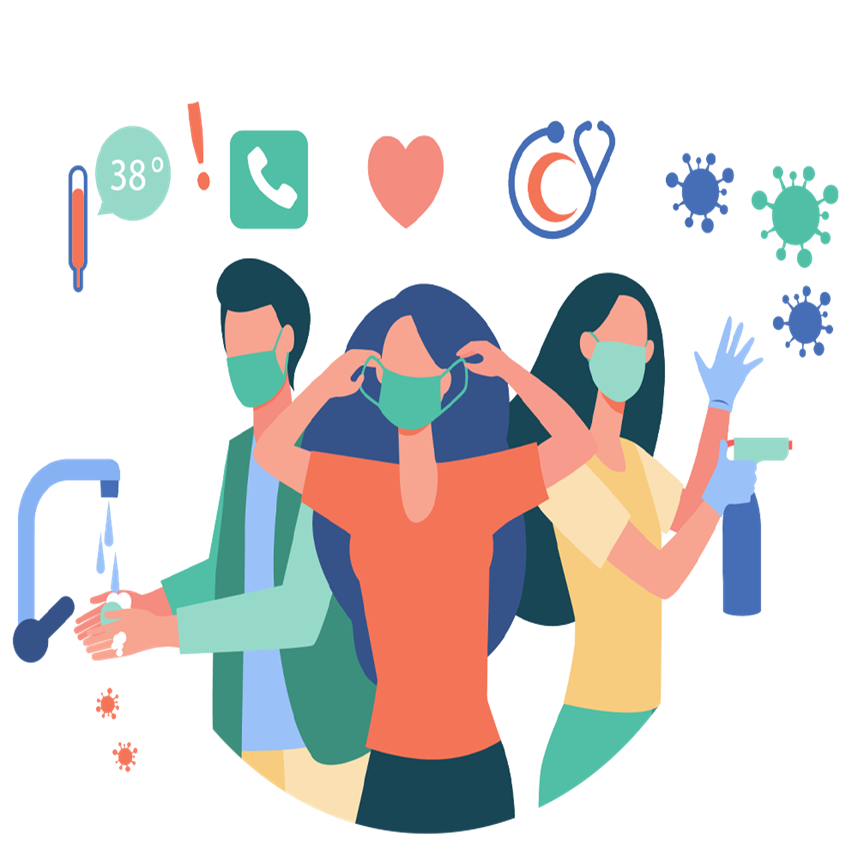 U Y A R I L A RBu planda yer alan her türlü veri ve bilgi, Ulusal Otorite (Milli Eğitim Bakanlığı/ Sağlık bakanlığı/Bilim Kurulları vb.) ve/veya enfeksiyon kontrol komitelerince belirlenmiş/onaylanmış kılavuz, öneri ve uygulamaların alternatifi olarak kullanılmamalıdır.Herhangi bir salgın hastalık döneminde bu kılavuzda yer alan şartlar dışında MEB ve diğer yetkili otoritelerce belirlenen kurallara (sosyal mesafe, kapasite, KKD Kullanımı, izolasyon ve diğer hijyen ve sanitasyon) uyulması esastır.Millî Eğitim Bakanlığı, Sağlık Bakanlığı, Dünya Sağlık Örgütü vb. otoritelerce belirlenen güncel kurallar takip edilmeli ve uygulanmalıdır.MEB ve TSE tarafından oluşturulan bu kılavuz ve soru listelerinin yanı sıra, salgın hastalık durumlarında (Kuş gribi, H1N1, SARS, COVID-19 vb.) Sağlık Bakanlığının yayınladığı rehberdoküman ve şartlar kapsamında geliştirilen ek soru listelerine göre de değerlendirme yapılır. Salgın hastalık (pandemi) durumunda;  çalışma, izin, koruma, güvenlik, tedavi, ilkyardım, izolasyon  ve diğer tedbirlere ait iş ve işlemlerle ilgili olarak; T.C. Cumhurbaşkanlığı, T.C. Sağlık Bakanlığı, T.C. Milli Eğitim Bakanlığı, T.C. İçişleri Bakanlığı, T.C. Aile Çalışma ve Sosyal Hizmetler Bakanlığı tarafından verilen emir ve  talimatlarına göre hareket edilecektir. Hazırlanan bu planda detaylandırılan hususlar tavsiye niteliğindedir.PANDEMİ KOORDİNASYON VE PLANLAMA EKİBİHAZIRLIK EKİBİ (50’den az çalışanı olan okullar için)OKUL İŞ SAĞLIĞI VE GÜVENLİĞİ KURUL ÜYELERİ(50 ve daha üzeri çalışanı olan okullar için)GİRİŞHijyen ve sanitasyonun, insanların belirli sürelerde birlikte zaman geçirdikleri ve salgın hastalıkların yayılma riskinin fazla olduǧu okullar, yurtlar, pansiyonlar, kreşler gibi toplu yaşam alanlarında yönetilmesi gereklidir.Toplu yaşam alanları, özellikle çocuk saǧlıǧı açısından okullar, kreşler ve öǧrenci yurtları, bunun yanında toplu kullanılan spor salonları, yüzme havuzları vb. bulaşıcı hastalıkların yayılımı bakımından yüksek riske sahip yerlerdir.Bu kılavuz,Farabi Anadolu Lisesi Müdürlüğü’nde esas olarak hijyen ve sanitasyon kaynaklı salgın hastalıklara yönelik, öğrencileri, öğretmenleri, diğer çalışanları ve ilgili bütün tarafları korumaya ve korunmaya yönelik hijyen uygulamalarını, bulaşın önlenmesini ve kontrol tavsiyelerini içermektedir.Hijyen ve sanitasyon kaynaklı hastalıkların enfeksiyon önleme ve kontrol yönlerine odaklanarak hazırlık, uygulama ve diğer önlemleri dikkate alır.Planlama, pandemiksuşun bulaşmasını, hasta sayısını hastanede yatmayı ve ölümleri azaltabilir, kamu hizmetlerinin sürekliliğini sağlayabilir ve pandeminin ekonomik ve sosyal yükünü azaltır.Eğitim kurumlarının influenza sezonunda toplumda enfeksiyonun yayılmasında önemli rol oynaması ve Kurumumuzda alınacak önlemlerin hastalığın toplumdaki yayılım hızında azalma sağlaması, eğitim kurumlarına ayrı bir önem verilmesini gerekli kılmaktadır. Bir influenzapandemisinde, aşağıdaki durumlar beklenir;İnfluenza (grip), influenza virüslerinin yol açtığı bir solunum yolu hastalığıdır. Enfeksiyonun, dünyanın her yerindeki bölgesel salgınlarla küresel düzeyde yayılabileceği göz önünde tutulması gereken noktalardır.Çocuklarda ve yaşlılarda mevsimsel influenza hastalığının klinik tablosunun genç erişkinlere göre daha ağır seyrettiği bilinmektedir. Çocuklar daha uzun süre çevreye virüs yayarlar ve bulaştırıcıdırlar. Kurumumuzda yürütülmekte olan eğitim- öğretime yönelik faaliyetlerinfluenza sezonunda toplumda enfeksiyonun yayılmasında önemli rol oynamaktadır.Artan temasın olması nedeniyle hasta sayısı artacak, çalışanların ve öğrencilerin sayısı azalacak ve eğitim öğretim hizmetleri büyük ölçüde aksayacaktır.Bu kılavuzdaki enfeksiyon önleme ve kontrol önerilerinin, hijyen ve sanitasyon kaynaklı salgın hastalıklara yanıt olarak iyi bir uygulama olduğu kabul edilir.Okullar, yurtlar ve kreşlerde hijyen ve sanitasyon sürdürülebilir kılındığı sürece sağlıklı ortamın oluşturulması ve korunması mümkündür.Gıda ve suyla bulaşan hastalıklar, nezle ve grip gibi solunum yolu hastalıkları, zoonotik ve vektörlerle bulaşan hastalıklar; okullar, yurtlar ve kreşlerde en sık karşılaşılan toplu yaşam sağlığı sorunları olmakla birlikte, uygun olmayan hijyen koşulları, alt yapı sorunları, kapalı alanların kullanımındaki artış, çevre ve iklim koşullarındaki olumsuzluklar da eklendiğinde okul, yurt ve kreşlerde salgınlar ve çeşitli bulaşıcı hastalıkların hızla yayılımı söz konusu olabilmektedir.Dünya Sağlık Örgütü’nün yaptığı bir araştırmaya göre hijyen ve sanitasyon çalışmaları için kullanılan her birim harcama otuz dört birim kazanç olarak ekonomiye geri kazandırılmaktadır.Yeterli hijyene erişim temel bir insanlık hakkıdır. Bu, bizim ahlaki, sosyal ve çevresel  yükümlülüğümüzdür.KAPSAM VE AMAÇ	Bu kılavuz; COVID-19 için Farabi Anadolu Lisesi Müdürlüğü çalışanlarını, ziyaretçileri ve hizmet sağlayıcıları bilgilendirmek ve öneriler vermek üzere enfeksiyon önleme ve kontrol prosedürleri hakkında bilgi sağlar. Hijyen, enfeksiyon, önleme ve kontrol ilkeleri diğer toplu yaşam alanları için de uyarlanarak kullanılabilecektir.Bu kılavuz, COVID 19 pandemisinden etkilenecek Farabi Anadolu Lisesi  Müdürlüğü personelinin pandemiyi tanımalarını, rollerini ve sorumluluklarını yerine getirmek üzere en uygun şekilde hazırlık yapmalarını ve pandemi durumunda koordinasyon içinde hareket etmelerini yardımcı olamayı, bilgi ve çerçeveyi sağlamayı, tutarlı ve esnek bir yaklaşım sağlamayı amaçlamaktadır.2. KILAVUZ İÇERİĞİNDEKİ KISALTMALARKuruluş: Millî Eğitim Bakanlığına bağlı resmi ve özel okul ve kurumlarHijyen: Sağlığın korunması ve hastalıkların yayılmasını önlemeye yönelik uygulama ve şartlar.Sanitasyon: Sağlıklı bir yaşam için temizlikle ilgili alınan önlemlerin tümüVektör: Bir hastalık etkenini kaynağından alarak kendisi zarar görmeden bir başkaya taşıyan organizmaZoonotik: Hayvanlardan insanlara geçen ve insanlardan omurgalı hayvanlara geçen enfeksiyon hastalıklarıDezenfeksiyon: Cansız cisimler üzerinde bulunan ve insanlarda hastalık yapan mikroorganizmaların çoğunlukla kimyasal yöntemler veya sıcaklık etkisi ile ortamdan uzaklaştırılmasıDezenfektan: Dezenfeksiyon işleminde kullanılan maddeler.Antisepsi: Canlı dokular üzerinde hastalık yapan mikroorganizmaların kimyasallar ile ortamdan uzaklaştırılmasıAntiseptik: Antisepsi için kullanılan kimyasal maddelerKontamine: Bulaşmış, kirlenmişCAS: Kimyasal bileşikleri tanımlamak için kullanılan sayı.Biyosidal: İçerdikleri aktif maddeler sayesinde zararlı olarak kabul edilen mikroorganizmalar ve kemirgenler üzerinde kimyasal ve biyolojik etki gösteren maddeler.BBÖ: Bulaş bazlı önlemler.COVID 19: COV: Corona Virüs, I: Infectious (Enfeksiyon) D:Disease (Hastalık) birleşerek COVID olmuştur. Bu hastalık ilk kez 2019 Aralık ayında tespit edildiği için sonuna 19 getirilmiştir.FFP:FilteringfacepieceKKD: Kişisel koruyucu donanım.SEKÖ: Standart enfeksiyon kontrol önlemleri.ElHijyeni:Ellein su ve sabunla yıkanması ya da ellerin alkol bazlı antiseptik ile ovalanması.Pandemi  :  Dünyada  birden  fazla  ülkede  veya  kıtada,  çok  geniş  bir  alanda yayılan ve etkisini gösteren salgın hastalıklara verilen genel isim. Nüfusun önemli bir bölümünü etkilemektedir.Salgın: Belirli bir alanda, belirli bir grup insan arasında, belirli bir süre boyunca beklenenden daha fazla vaka görülmesidir. 3. COVID-19’UN BULAŞ ÖZELLİKLERİYeni tip koronavirüs, tespit ediliş tarihi itibarıyla henüz çok yeni bir virüs tipidir. Bu virüsle ilgili araştırmalar tüm dünyada devam etmekte ve virüsün bulaşması, yayılması, önlenmesi ve tedavisine yönelik sürekli yeni bilgiler ve bulgular elde edilmektedir. Kılavuzda yer alan yeni tip koronavirüs ile ilgili bilgiler, kılavuzun yayım tarihi itibarıyla güncel olup; yeni gelişmeler takip edilmeli ve uygulamalar bu yönde güncellenmelidir.3.1 BULAŞ YOLLARICOVID-19’un bulaş özelliklerinin, 2003 SARS-CoV salgınına benzer olduğu varsayımına dayanmaktadır. COVID-19 ve SARSCoV arasındaki ilk filogenetik ve immünolojik benzerlikler, bizlere epidemiyolojik özellikler hakkında tahmin fırsatı vermektedir. COVID-19’un bulaşmasının esas olarak öksürme ve hapşırma ile oluşturulan solunum damlacıkları ve kirlenmiş yüzeylerle temas yoluyla oluştuğu düşünülmektedir. Ayrıca hasta bireylerin öksürme, hapşırma yoluyla ortaya saçtıkları damlacıklara diğer kişilerin elleri ile temas etmesi sonrasında ellerini ağız, burun veya göz mukozasına götürmesi ve temas etmesi ile bulaşmaktadır.SOLUNUM YOLU: Birçok etken konaǧa solunum yolu ile girer. Bu yolla giriç hasta veya taçıyıcılarla direkt temas veya enfekte damlacıkların solunan havaya karıçması sonucu oluçabilir. Enfekte damlacıkların havaya karışması ise öksürme, hapşırma veya konuşma sırasında meydana gelebilir. Ayrıca hasta kişinin solunum yolundan girecek kontamine olmuş tozlar, vb. soluması aracılıǧıyla da bulaşma olabilir. Enfekte damlacıklarla bulaşan enfeksiyonlar üst ve alt solunum yolları hastalıklarıdır. Bunlar arasında en önemlileri pnömoni, bronkopnömoni, kızamık, kızamıkçık, boǧmaca, grip, tüber- küloz, streptokoksik enfeksiyonlar, solunum yolu şarbonu ve vebası, difteri, çiçek, su çiçeǧi, kabakulak ve menenjittir.SİNDİRİM YOLU: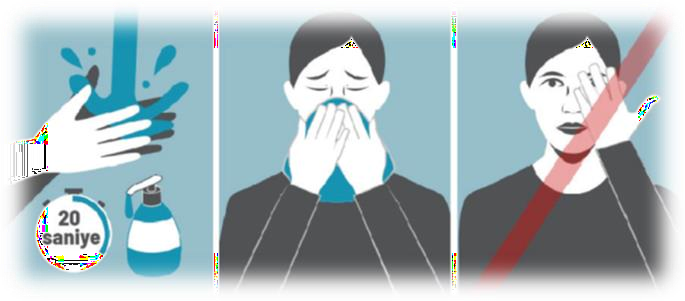 Enfeksiyon etkenlerinin yeni konağa sindirim yoluyla girişleri besinler, içecekler (su, süt vb.), kontamine eller, tırnaklar aracılıǧı ile olur. Çiǧ yenilen yapraklı sebzeler, su ve içeceklerle bulaşan hastalıklar; tifo, paratifo, kolera, basilli dizanteri, enterovirus enfeksiyonları, poliomyelit, enfeksiyöz hepatit, amebiazis, helmint enfeksiyonları ve gıda zehirlenmeleri, süt, et, balık vb. ürünler ile bulaşan hastalıklar ise; tüberküloz (bovin tipi), çarbon, çap hastalıǧı, brusellozis, kist hidatik, tenyazis, salmonella gibi gıda zehirlenmeleridir.TEMAS YOLUYLA BULAŞMA:Bazı enfeksiyon etkenleri de temas yolu ile yeni konaǧa ulaşır. Direkt temas sonucu deri ve vücudun çeşitli bölgelerindeki mukozalar yoluyla patojen etkenler vücuda girer. Genellikle saǧlam deriden birçok etken giremez; derideki travmalar, yaralanmalar, temizlik kurallarına uymama etkenlerin girişini kolaylaştırır. Uyuz, kuduz, şarbon, lupusvulgaris ve mantar hastalıkları bu gruptaki hastalıklardandır.VEKTÖRLER (ARACI) YOLUYLA BULAŞMA:Bazı enfeksiyon etkenleri konakçılara aracılarla girer. Vektörle bulaşma mekanik veya biyolojik olabilir. Biyolojik vektörlerden bazıları pireler, keneler, bitlerdir. Mekanik vektörlere ise örnek olarak enjektörler, iǧneler, cerrahi aletler, serum, plazma gibi maddeler verilebilir.3.2 İNKÜBASYON VE ENFEKSİYON PERİYODUSARS-CoV-2 vakalarının klinik ve epidemiyolojik özelliklerinin değerlendirilmesi sonucu semptomların başlangıcından 1 gün, nadiren 2 gün öncesine kadar bulaştırıcı olabildiği bilinmektedir. Hafif vakalarda semptom başlangıcından klinik iyileşmeye kadar olan ortalama sürenin yaklaşık 2 hafta, ciddi veya kritik vakalar için ise 3-6 hafta olduğu kabul edilir. Eldeki veriler ışığında semptom taşımayan bireylerin hastalığı bulaştırabildiği bu sebeple önlemlere sadece semptom gösteren kişilerin değil herkesin uyması gerektiği, önem içermektedir.COVID-19 vakalarının, semptomların başlangıcından 1 gün, nadiren 2 gün öncesine kadar bulaştırıcı olabildiği bilinmektedir.Ancak, çoğu durumda bireyler, genellikle semptomları varken bulaşıcı olarak kabul edilir.Hafif vakalarda semptom başlangıcından klinik iyileşmeye kadar olan ortalama sürenin yaklaşık 2 hafta, ciddi veya kritik vakalar için ise 3-6 hafta olduğu kabul edilmektedir.3.3 BULAŞ ÖNLEMLERİCOVID-19 VİRÜSÜenfekte olmuş bir bireyin öksürmesi, hapşırması vb. sırasında solunum yolundan damlacıklarla doğrudan bir bireyin mukozal yüzeyine, gözüne (konjonktivasına) veya çevresel yüzeylere bulaşır.TEMAS ÖNLEMLERİ:Enfeksiyonu önlemek ve kontrol etmek için hasta ile doğrudan temas yoluyla veya dolaylı olarak enfeksiyon bulaşmasını önlemek ve kontrolü sağlamak için kullanılır. Temas yolu enfeksiyon bulaşmasının en yaygın yoludur.DAMLACIK ÖNLEMLERİ: Bir bireyin solunum yolundan doğrudan damlacıklar (>5µm) yoluyla kısa mesafelerde başka bir bireyin konjonktivasına veya mukozal yüzeye enfeksiyon bulaşmasını önlemek ve kontrol etmek için kullanılır. Damlacıklar solunum sistemine alveolar seviyenin üzerine nüfuz eder.HAVA KAYNAKLI (AEROSOL) ÖNLEMLER (SOLUNUM YOLU ÖNLEMLERİ): Bir bireyin solunum yolundan aerosoller (≤5µm) aracılığıyla doğrudan başka bir bireyin konjonktivasına veya mukozal bir yüzeye yakın temas etmeden enfeksiyon bulaşmasını önlemek ve kontrol etmek için kullanılır. Aerosoller solunum sistemine alveolar seviyeye nüfuz eder. ≤5µm’dan küçük partiküllerin hasta bireyin solunum yolundan aerosollar aracılığıyla sağlam kişinin mukozal yüzeylerine enfeksiyon bulaşmaması için uygulanan önlemlerdir. Özellikle kapalı ortamlarda yakın mesafede olunmasa dahi aynı ortamda bulunmak enfeksiyonun bulaşma riskini artırır.Tüm alanlarda uygun maske takılması gereklidir. Maskeler ağız ve burun mukozasının kirlenmesini en aza indirmek için fiziksel bir bariyer sağlar. Tüm personel iş süresince KKD ve/veya işe özgü forma/giysi kullanmalıdır. Damlacık sıçrama riski bulunan her türlü çalışmada gözlük veya siperlik (yüz koruyucu) kullanılmalıdır.4.KORUNMA VE KONTROL ÖNLEMLERİ4.1 HAZIRLIKCOVID-19’un kurumumuzda bulaşını sınırlamak, bir kontrol hiyerarşisi olarak kabul edilen bir dizi enfeksiyon önleme ve kontrol işlemlerini gerektirir;İdarikontroller,Etkili çevresel dekontaminasyon,;fiziksel bariyerler ve önlemler enfeksiyonun önlenmesine yardımcı olmak ve enfeksiyonun bulaşmasını kontrol etmek ve sınırlamak için uygulanır.Etkili çevresel dekontaminasyon da yeterli havalandırma veya havalandırma sistemleriyle kontrol sağlar.Kurum Müdürü ve ilgili sorumlular kurum çalışanlarının COVID 19’a maruz kalmalarının önlenemediği tehlikelere yönelik riski yeterince kontrol etmek için ilgili mevzuata (İş Sağlığı ve Güvenliği Kanunu, Umumi Hıfzıssıhha Kanunu vb.) bağlı yükümlülüklere uymak zorunda olmakla beraber hijyen kurallarına da uygun olarak personelini, müşterilerini ve ziyaretçilerinikorumalıdır.Çalışanlar ve diğer kişiler kurum tarafından belirlenen kurallara uymak, kontrol önlemlerini tam ve doğru bir şekilde uygulamakla yükümlüdür.Pandemi sürecinde yasal otoritelerin belirlediği tüm düzenlemelere uyulması esastır.Kurum, mevcut kapasitesini ve fiziksel bariyerlerini de dikkate alarak;salgınlara yönelik, özellikle de COVID-19’a karşı tüm fiziki alanları ve ilgili tüm tarafları kapsayan risk değerlendirmesi yapmalı ve yapılan bu risk değerlendirmesi sonuçlarına göre Hijyen, Enfeksiyon Önleme ve Kontrol İçin Eylem Planını güncel tutmalıdır.Çalışanlar ve diğer kişiler de kuruluş tarafından belirlenen kurallara uymak, kontrol önlemlerini tam ve doğru bir şekilde uygulamakla yükümlüdür. Pandemi sürecinde yasal otoritelerin belirlediği düzenlemelere uyulması gerekmekte olup, örneğin; 60 yaş ve üzeri, bağışıklık sistemi düşük ve kronik akciğer hastalığı, astım, KOAH, kalp/damar hastalığı, böbrek, hipertansiyon ve karaciğer hastalığı olanlar ile bağışıklık sistemini bozan ilaçları kullanan çalışanların bölüm yöneticileri, insan kaynakları ve işyeri hekiminin bilgisi dahilinde evden, uzaktan çalışmaya devam etmeleri ve işyerine gelmemeleri sağlanmalıdır. Eşinde veya çocuğunda benzer sağlık sorunları bulunanların ve sağlığı risk altında olabilecek engelli çalışanların; bölüm yöneticileri, insan kaynakları ve işyeri hekiminin bilgisi dahilinde evden, uzaktan çalışmaya devam etmeleri ve işyerine gelmemeleri sağlanmalıdır. Şüpheli bir durumu olabilecek çalışanlar (semptom gösteren, ailesinde veya temas ettiği yakın çevresinde COVID-19 teşhis edilmiş kişi bulunan) evlerine veya ilgili sağlık kuruluşlarına yönlendirilmelidir.KONTROL ÖNLEMLERİ HİYERARŞİSİKuruluş, Hijyen, Enfeksiyon Önleme ve Kontrol İçin Eylem Plan (lar)ı kapsamında uygulayacağı kontrol önlemleri hiyerarşisini oluşturmalıdır. . Bu hiyerarşi en az;Belirti gösteren kişinin, tolere edebiliyorsa tıbbi maske takması sağlanır ve kişi ayrı alana alınır; Yönetici Şirket’e ve 112 çağrı hattına bilgi verilerek kişinin sağlık kuruluşuna sevki sağlanır.Hastanın tedavi edilmesi amacıyla, bulunulan yerdeki hastanenin pandemik polikliniğine yönlendirilmesi için yerel sağlık otoritesine durum bildirildikten sonra tedavinin ne şekilde devam edileceğine ilgi hekim karar verir, tedavinin iş yerinde etmesi mümkün olmayacaktır.Hasta personel iş yerinde çalışmaya devam etmemelidir, bu konuda gereken tüm önlemler tüm ilgililer tarafından yerine getirilmelidir.Semptom gösteren kişinin gerekli sağlık yardımı ulaşana kadar sürekli maske takması sağlanmalıdır. Öksürme ve hapşırma sonrası mutlaka el hijyeni sağlanmalı, çevre teması minimuma indirilmelidir.Maske kullanımı hasta kişi tarafından tolere edilemezse, ağzı kaplayacak şekilde pamuklu bez (tek kullanımlık mendil) sağlanmalı ve kullanım sonrasında hemen bir tıbbi atık torbasına atılmalıdır. Tıbbi atık torbası mevcut değilse, sağlam çift plastik torbaya yerleştirilip kapatılmalı evsel atık olarak atılmalı; ellerin sabun ve suyla veya alkol bazlı el antiseptiği ile temizlenmesi sağlanmalıdır.Belirti gösteren kişinin izole edildiği odanın sürekli havalandırılması sağlanmalıdır.Belirgin COVID-19 semptomları (ateş, kuru öksürük veya nefes almada zorluk) olan bir kişi ile ilgilenirken maske, göz koruması, eldiven ve önlük dahil olmak üzere her zaman ek koruyucu donanım kullanılmalıdır. Kullanılan koruyucu donanım dikkatlice (maskenin ön yüzüne temas edilmeden ve diğer koruyucuların kirli yüzeylerine temastan kaçınarak) çıkarılmalıdır.İlk önce eldivenler ve elbise çıkarılmalı ve hemen el hijyeni yapılmalı, sonra göz koruması, en son maske çıkarılmalı ve hemen sabun ve su veya alkol bazlı el antiseptiği ile eller temizlenmelidir.Belirtileri olan kişinin vücut sıvılarıyla temas eden eldivenler ve diğer tek kullanımlık eşyalar tıbbi atık olarak kabul edilmeli ve uygun şekilde bertaraf edilmelidir.COVID-19 semptomları gösteren kişinin kurum içerisinde çalışması durdurularak, yerel sağlık otoritesine bildirimi yapılmalı ve otoritenin talimatları uygulanmalıdır.COVİD 19 BELİRTİLERİ GÖSTEREN, DOĞRULANAN KİŞİLERE YAPILACAK İŞLEMLERBelirti gösteren kişinin diğer kişiler ile temasını en aza indirmek üzere derhal eylem planına uygun işlemler Salgın hastalık dönemlerinde (COVID-19 vb.) bulaş riskinin minimum düzeyde tutulması amacıyla;Kurumumuz çalışanlarından ve imkanlarından en yüksek seviyede faydalanılmalı,Tüm çalışanlar mutlaka yaptıkları işe uygun KKD kullanılmalı,Tüm çalışma alanlarında uygun temizlik ve dezenfeksiyon çalışmaları yapılmalı,4.1.2. İÇ VE DIŞ İLETİŞİM PLANIKuruluş aşağıdaki hususlar dahil olmak üzere gerekli olan iç ve dış iletişimleri planlamalı, belirlemelidir.İletişim numaralarını, yönetici personel acil durum iletişim bilgilerini de içerecek şekilde belirlenmelidir.Kurumumuzda hijyen, enfeksiyon önleme ve kontrolün sağlanmasının etkili şekilde uygulanması ile proseslerin işletilmesi, kontrolü ve acil durumlarla başa çıkmak amacıyla Salgın Sorumlusu olarak Hilal GÜZEN GÜN görevlendirilmiştir.Ateş, öksürük, burun akıntısı, solunum sıkıntısı gibi salgın hastalık belirtileri olan veya temaslısı olan öğretmen, öğrenci ya da çalışanların tespit edilmesi durumunda zaman geçirmeksizin, sıralı olarak aranması gereken kişiler.Pandemi süresince şüpheli durumlarda Koronavirüs Çağrı Merkezi 184veAcil Talepler için 112’nin aranması gereklidir. Kurum Pandemi Sorumlusu İlkyardımcılara; Olay yerinin açık adresi, Yaralının veya hastanın durumu,Yaralı veya hasta sayısı,Olayın gelişimi,kısa ve düzgün ifadelerle net bir şekilde bildirir.Gerekli ise ilkyardım ekibi veya sağlık görevlilerine yardımcı olunur.Farabi Anadolu Lisesi Müdürlüğü kendi verilerini ilçe sağlık müdürlüğüne ilettikten sonraki işlemde aşağıdaki iletişim zincirini izleyecektir.KURUM VERİ İLETİŞİM ZİNCİRİ4.2. STANDART ENFEKSİYON KONTROL ÖNLEMLERİ (SEKÖ)4.2.1. EYLEM PLANIGENELÖNLEMLERKurumumuzda, COVID-19’a karşı tüm fiziki alanları ve ilgili tüm tarafları kapsayan risk değerlendirmesi yapılmış olup, yapılan bu risk değerlendirmesi sonuçlarına göre aşağıdaki önlemler uygulamaya konulmuş ve eylem planı oluşturulmuştur.Kurumumuza ait tüm ortak alanlar haftada bir defa destek personeli tarafından dezenfekte edilmektedir.Bina içerisinde ve Müdürlüğümüz katında uygun görülen yerlere el dezenfektanı konulmuştur.Görünen yerlere salgın önleme ile alakalı çeşitli uyarılar asılmıştır.Çalışma büro ve ofislerinde doğal havalandırma yapılmaktadır. Ofislerin doğal hava sirkülasyonunu sağlamak adına günde en az 3 defa 15’er dakika havalandırılması gerekmektedir, bu konuya gereken önem verilmektedir.Ortak kullanım alanlarında (koridor, tuvaletler, ibadethane, sosyal alanlar vb.) maske takılması zorunlu hale getirilmiş, bu konuda tüm paydaşların hassasiyet göstermesi önemle talep edilmektedir.Kurum içerisinde tüm personelin 1,5 m fiziki mesafe kuralına uyması konusunda gereken hassasiyet ve takip süreci yürütülmektedir.Ofislerde ortak kullanılan ekipmanların ve yüzeylerin her kullanımdan sonra dezenfekte edilmesi gerekmektedir.Ofis içi çalışma düzeninde 1,5 metre kuralına uyabilmek için çalışan başına yaklaşık 10 metrekare alan ayrılması, çalışma masalarının birbirinden ayrıştırılması veya yeterli aralık konularak personel çalıştırılması konusunda hassasiyet gösterilmesi beklenmektedir.Semptom gösteren personelin izolasyonu ve sağlık kurumları ile irtibat ile tahliyesi sağlanmalıdır. İlgili personel ile temas eden diğer personelin 14 günlük izolasyonu gerçekleştirmeleri gerekmektedir.Kullanılmış Kişisel Koruyucu Ekipmanlar ve muhtemel ya da teyitlenmiş vakanın temas ettiği atıklar Tıbbi Atık statüsündedir. Tıbbi atıkları ayrıştırılması, ayrı ve sızdırmaz bir poşette bertaraf edilmesi  gerekmektedir.Bina  girişinde güvenlik görevlileri tarafından binaya giren her kişinin ateş ölçümü yapılmakta, 38 derece ve üzerinde ateşi tespit edilen kişiler binaya alınmamakta ve sağlık kuruluşlarına başvurmaları istenmektedir. Tüm paydaşların bu konuda hassasiyet göstermeleri önem arz etmektedir.İbadethanede aynı anda sadece 2 kişinin ibadet etmesine müsaade edilerek, ibadet esnasında maske takılması zorunlu tutulmakta, ibadet edecek personelin kişisel seccadesini kullanması önerilmektedir.Asansör kapısı önüne koridorda uygun yerlere sosyal mesafenin korunması yönünde uyarı levhaları yapıştırılmıştır. Asansör düğmeleri ve kapı kulpları sık sık dezenfekte edilmektedir.Tuvalet ve lavabolar temizlik personellerimiz tarafından çalışma günlerinde günde 3 defa dezenfekte edilmektedir.KurumumuzdaCOVID-19’dan sorumlu olarak görevlendirilen, Hilal GÜZEN GÜN COVID-19 ile ilgili olarak gerekli hallerde il/ilçe sağlık müdürlüğü ile iletişime geçmektedir.Kurumumuzda yapılan/yapılacak temizlik çalışmalarında aşağıdaki hususlara uygun hareket edilecektir:Eğitim faaliyetine başlamadan önce okul binasının genel temizliği su ve deterjanla yapılmalıdır.Kurumda temassız ateşölçer,  tek kullanımlık  veya  yıkanabilir  bez maske, sıvı sabun ve el antiseptiği veya en az %70 alkol içeren kolonya bulundurulmalıdır. Kullanılmış maskeler için kapaklı çöp kutuları temin edilmelidir. Kurumun girişinde ve içinde uygun yerlere maske kullanımını açıklayan posterler yerleştirilmelidir.Kurumda mümkünse tüm kapalı alanlar ve kurumda aktif olarak bulunan  kişiler göz önüne alınarak 4 metrekareye bir kişi düşecek şekilde personel  ve öğrenci planlaması yapılmalı, içeriye alınması gereken kişi sayısı buna göre düzenlenmelidir.Sınıf, çalışma salonları, işlikler, yemekhane, kantin vb. toplu kullanım alanları bulunması durumunda yeterli sosyal mesafenin korunması amacıyla kişiler arası en az 1,5 metre metre olacak şekilde düzenlenmelidir.COVID-19 kapsamında alınacak önlemler okulun varsa web sayfasında yayımlanmalı; okul açılmadan önce veliler e-okul, e-posta, SMS vb. iletişim kanalları ile bilgilendirilmelidir.Okulların açılmasıyla velilere özel olarak hazırlanmış bir bilgi notu ekte yer alan “BilgilendirmeFormuveTaahhütname”(Ek.1) şeklinde ve iki nüsha halinde velilere imzalatılmalı ve bir nüshası kendilerine verilmelidir.COVID-19 kapsamında alınacak önlemleri açıklayan bu bilgi notunda,Ateş, öksürük, burun akıntısı, solunum sıkıntısı, ishal şikayetlerinden herhangi biri olan öğrenciler hakkında okula bilgi verilmesi ve bu öğrencilerin okula gönderilmemesi istenmeli ve doktor muayenesi önerilmelidir.Aile içerisinde ateş, öksürük, burun akıntısı, solunum sıkıntısı gibi COVID-19belirtileriolanyadaCOVID-19tanısıalan,temaslısıolankişi bulunması durumunda okula ivedilikle bilgi verilmesi ve öğrencilerin okula gönderilmemesi belirtilmelidir.Öğrencilerin okula bırakılması ve okuldan alınması sırasında personel ve veliler sosyal mesafe kurallarına uymalı ve maske takmalıdır.Mümkünseöğrenciyihergünaynıvelininbırakmasıvealmasısağlanmalıdır.Mümkünse büyükanne/büyükbabagibi65yaşüstükişilerveyaalttayatanhastalığıolanlaröğrencileribırakıp almamalıdır.Okulagiriş/çıkışsaatlerindeöğrencilervelilertarafındanokuldışındateslim alınıp bırakılmalıdır.Okulun giriş ve çıkışlarına öğrencilerin el hijyenini sağlayabilmeleri için el antiseptiği konulmalıdır.Okulda bulunan 12 yaş üzeri öğrenciler, öğretmen ve diğer çalışanlar maske takmalı ve maskesi olmayanlar için bina girişinde maske bulundurulmalıdır. Bu kişiler kuralına uygun maske takmalı, maske nemlendikçe ya da kirlendikçe değiştirilmelidir. Yeni maske takılırken ve sonrasında el antiseptiği kullanılmalıdır.  Sınıflarakoridorlara,girişveçıkışayakınalanlaraelantiseptikleri yerleştirilmelidir.Elantiseptiğininbulunduğualanlaröğretmenlertarafından kontrol edilmelidir. Yutma riski nedeniyle küçük öğrenciler el antiseptiği kullanırken mutlakadenetlenmelidir.Öğretmen, öğrencine diğer çalışanlar el hijyenini öğrenmeli ve uygulamalıdır. Eller en az 20 saniye boyunca sabun ve suyla yıkanmalıdır. Eller gözle görülür derecede kirli değilse, sabun ve su hazır bulunmuyorsa, alkol bazlı el antiseptiği kullanılabilir.Anasınıfındaki öğrencilere el yıkama sırasında yardım edilmeli, yardım edildikten sonra tekrar eller yıkanmalıdır.Lavaboların yakınına el yıkama adımlarını açıklayan posterler yerleştirilmelidir.Çalışanların kullandığı kişisel koruyucu ekipmanlar evsel atığa atılmalıdır. Okullarda COVID-19 şüpheli kişi bulunduğunda bu kişilere ait atıklar çift poşetlenerek evsel atıklara atılır.Sık dokunulan kapı kolları, merdiven korkulukları, elektrik düğmeleri gibi yüzeylerin temizliği ve dezenfeksiyonu sık sık yapılmalıdır.Okullara salgın döneminde mümkünse ziyaretçi kabul edilmemelidir.Okullarda sınıf ve odalar pencereleri açılarak düzenli bir şekilde sık sık havalandırılmalıdır. Havalandırmada doğal havalandırma tercih edilmelidir. Klima olması durumunda ise Sağlık Bakanlığı tarafından yayımlanan “COVID-19 Kapsamında Klima/İklimlendirme Sistemlerinde Alınacak Önlemler”e uyulmalıdır.COVID-19 bulaşma riskini artıracağından salgın döneminde zorunlu olmayan toplu etkinlikler yapılmamalıdır. Yapılması gerekli görülen etkinliklerin açık alanda yapılması tercih edilmelidir. Etkinliklerde maske takılmalı, sosyal mesafe kurallarına uyulmalıdır.Okullarda öğretmen, yönetici, personel toplantıları gibi idari toplantılar temastan kaçınmak amacıyla mümkün olduğunca telekonferans yöntemiyle yapılmalıdır. Bunun sağlanamadığı durumlarda Sağlık Bakanlığı tarafından yayımlanan “Kurum İçi Düşük Katılımlı Toplantılarda Alınması Gereken Önlemler”e uyulmalıdır.Hem öğrenciler hem de personel arasındaki okula devamsızlıklar takip edilmeli,devamsızlıklardakiartışlarİl/ilçesağlıkmüdürlüğü/toplumsağlığı merkezlerinebildirilmelidir.Öğrenci ve personelin salgın döneminde ruh sağlığı / psikososyal destek ihtiyaçları için okullarda bulunan PDR (Psikolojik Danışma Rehberlik) BirimleriSağlıkBakanlığınınbukonudakiönerileridoğrultusundahareket etmelidir.4.2.2. TEMİZLİK ÖNLEMLERİGENELİnfluenza virüsleri yüzeylerde uzun süre aktif kalabilirler. Ancak temizlik uygulamalarını takiben hızla yok olurlar.Öğrencilerin çok fazla temas ettikleri yüzeylerle (kapı kolları, tuvalet kapıları, lavabo muslukları, bilgisayar klavye ve fareleri, servis kapı kolları ve oturma yerlerinde tutunmaya yarayan kollar vb.) bulaşma gerçekleşebilir.Yemek servisi yapılan eğitim kurumlarında bu yüzeylere sandalyelerin üst kısımları, yemek masaları, turnike kolları da eklenebilir.Bu yüzeylerin günde en az iki kez temizlenmesi hastalığın bulaşmasını önleyici etki gösterecektir. Temizlik yapan kişinin bu işleri yaparken eldiven giymesi gerekmektedir.Eğitim kurumlarında özellikle pandemi dönemlerinde temizliğin sağlanması hastalığın bulaşmasının engellenmesinde önemli rol oynayacağı için her eğitim kurumunda temizliği yapacak personel temin edilmeli ve bu personelin sürekliliği sağlanmalı ve buna yönelik planlamalar yapılmalıdır.İnfluenza gibi solunum yolu ile bulaşan hastalıklardan korunmak için öğrencilerin bir arada bulunduğu mekânlarda (derslik, kantin, yemekhane, spor alanları, okul servisleri vb.) aşağıdaki hususlara dikkat edilmesi önem arz etmektedir. Eğitim kurumlarında sınıflar, öğretmen odası ve diğer odalar, hava akımını sağlayacak şekilde sık sık havalandırılmalıdır. Okul ve kreş gibi toplu yaşam alanlarında oyun parkı, oyuncaklar, çocuk karyolası, etajer, sandalye, yemek masası, pencere kenarı, kapı kolu gibi sık temas edilen yerler deterjanlı su ile günlük temizlenmelidir. Sık kullanılan ve canlı influenza virüslerinin bulunabileceği yüzeylerin (kapı kolları, bilgisayar klavyesi, cep telefonu ya da kablolu telefon ahizeleri, televizyon uzaktan kumandaları, sandalye, masa ve sıralar vb. yüzeyler) dezenfeksiyonu için Sağlık Bakanlığı tarafından belirlenen oranda sulandırılmış çamaşır suyu yeterlidir.Temizlik, temiz alandan kirli alana doğru yapılmalıdır.Temizlik malzemeleri her bölüm için ayrı olmalı ve temizlik malzemeleri kendi ambalajlarında ya da etiketlenmiş olarak saklanmalıdır. Temizlik için kullanılan malzemeler ıslak bırakılmamalıdır. Temizlik bitiminde malzemeler uygun şekilde yıkanıp kurutulmalıdır. Temizlik malzemeleri ve paspaslar mutlaka kuru olarak, mümkünse ayrı bir oda/bölmede saklanmalıdır. Temizlik için kullanılacak çamaşır suyunun sulandırılma işlemi günlük olarak yapılmalıdır. Temizlik için hazırlanan bu su, fazla kirlendiğinde veya bir bölümden başka bir bölüme geçerken değiştirilmelidir. Zemin ve koridorlar günlük olarak ve/veya kirlendikçe paspaslanmalı, ardından kurulanmalıdır. Lavabo temizliği: Lavabo ve etrafı günlük ve görünür kirlenme oldukça su ve deterjan ile temizlenmeli, çamaşır suyuyla dezenfekte edilmelidir.4.2.2.1.Kuruluş Girişi, Güvenlik, DanışmaZiyaretçi kartları temizlik/dezenfeksiyon plan/programları doğrultusunda dezenfekte edilmelidir. Vardiya değişimlerinde güvenlik personeli tarafından ortak kullanılan telsiz/telefon gibi malzemelerin, teslim öncesi uygun şekilde dezenfekte edilmesi sağlanmalıdır. Güvenlik/danışma personeli için gerekli KKD’ler sağlanmalı ve alkol bazlı el antiseptiği bulundurulmalıdır.Ziyaretçiler, kuruluşa girmeden önce salgın hastalıkları önlemeye yönelik alınan, bu planda bahsedilen veya kuruluşça hazırlanmış olan tedbirler/uygulanan kurallar konusunda bilgilendirilmeli ve bu kurallara uyacağına dair ziyaretçiden taahhüt alınmalıdır. Kuruluşa her türlü kontrolsüz giriş engellenmelidir.4.2.2.2. Bekleme Salonu/LobiBekleme salonu/lobi alanları temiz ve düzenli tutulmalıdır. Oturma düzeni kişiler arasında mümkün ise sosyal mesafeyi koruyacak şekilde düzenlenmelidir. Tüm alan ve içindeki mobilya ve eşyalar temizlenebilir olmalı ve sıklıkla (tercihen çevre ile aynı zamanda) temizlenmelidir. Gerekli hallerde (salgın vb) alkol bazlı el antiseptiği bulundurulmalıdır.4.2.2.3.Derslikler ve Etüt Salonları:Temizlik/dezenfeksiyon plan/programlarına uygun olarak temizlenmesi ve dezenfekte edilmesi sağlanmalıdır. Havalandırma sistemleri dışarıdan taze hava alacak şekilde ayarlanmalıdır. Havalandırma sistemi filtrelerinin periyodik kontrolü yapılmalı, temiz hava debisi artırılmalıdır. Dersliklerdeki panolara, ekranlara ve ortak alanlara, hijyen ve sanitasyon bilincini ve farkındalığını artırmaya yönelik afişler, posterler asılmalıdır. Ortak kullanılan ekipman ve dolaplar mümkün olduğunca düzenli olarak dezenfekte edilmelidir. Dersliklerde yer alan ortak temas yüzeyleri (bilgisayarlar, dolaplar, makineler, aletler vb.) için kullanım şartları, kullanım sıklığı, kullanıcı sayısı vb. kriterlerine göre hijyen ve sanitasyon programları oluşturulmalı ve uygulanmalıdır. Kullanılan makinelerin yüzey temizlikleri var ise üretici firmaların belirlediği kriterler de dikkate alınarak uygulanmalıdır.  Elle temas etmeden açılabilir-kapanabilir pedallı, sensörlü, vb. atık kumbaraları bulundurulmalıdır.4.2.2.4.Atölyeler/LaboratuvarlarÇalışma alanında yer alan ortak temas yüzeyleri (çalışma tezgâhları, deney masaları, laboratuvar malzemeleri, el aletleri vb.) için kullanım şartları, kullanım sıklığı, kullanıcı sayısı vb. kriterlerine göre hijyen ve sanitasyon programları oluşturulmalı ve uygulanmalıdır.Havalandırma sistemi filtrelerinin periyodik kontrolü yapıl- malı, temiz hava debisi artırılmalıdır. Atölye ve laboratuvarlarda panolara, ekranlara ve ortak alanlara, bilinç ve farkındalığı artırmaya yönelik afisler, posterler asılmalıdır. Mola alanlarındaki yoğunluğu önlemek amacıyla, zaman çizelgesi yeniden oluşturulmalıdır. Kullanıcılar ortak kullandıkları ekipman ve çalışma alanlarını mümkün olduğunca her kullanımdan önce düzenli olarak dezenfekte etmelidir. Atölye ve laboratuvarların çalışma alanı içerisinde yer alan lavabo ve evyeler kişisel temizlik amaçlı kullanılmamalıdır.4.2.2.5.Öǧretmenler OdasıOdanın yerleşimi, sosyal mesafeye dikkat edilerek düzenlenmelidir. Havalandırma sistemleri dışarıdan taze hava alacak şekilde ayarlanmalıdır. Odaların havalandırma tesisatının filtre temizliği, bakım ve kontrolleri düzenli olarak yapılmalıdır. Bilgisayar klavyesi, mouse, telefon, dolap, kalem, silgi vb. malzeme ve ekipmanın mümkün olduğunca ortak kullanılmaması sağlanmalıdır. Ortak kullanılan malzemelerin dezenfeksiyonu temizlik/dezenfeksiyon plan/programlarına uygun olarak yapılmalıdır. Öğretmenler odasına misafir ve ziyaretçi kabul edilmemelidir. Odada alkol bazlı el antiseptiği, elle temas etmeden açılabilir- kapanabilir pedallı, sensörlü vb. atık kumbaraları bulundurulmalı ve genel hijyen kurallarına uyulmalıdır. Odanın eklentilerinde çay ocağı veya mutfak bulunması durumunda, tek kullanımlık bardak veya kişiye özel bardaklar kullanılmalıdır.4.2.2.6.Ofisler (İdari Odalar, Rehberlik Servisi vb)Ofislerin yerleşimi, mümkün ise sosyal mesafeye dikkat edilerek düzenlenmelidir. Havalandırma sistemleri dışarıdan taze hava alacak şekilde ayarlanmalıdır. Ofislerin havalandırma tesisatının filtre temizliği, bakım ve kontrolleri düzenli olarak yapılmalıdır. Ofis malzemelerinin (bilgisayar klavyesi, mouse, tele- fon, kalem, silgi vb.) ortak kullanılmaması mümkün olduğunca sağlanmalıdır. Ortak kullanılan malzemelerin dezenfeksiyonu temizlik/dezenfeksiyon plan/programlarına uygun olarak yapılmalıdır.4.2.2.7.Toplantı/Konferans Salonları/Çok Amaçlı SalonlarSalonda oturma düzeni sosyal mesafe kurallarına (otoritelerce belirlenmiş güncel şartlar) uygun olacak şekilde düzenlenmelidir. Masa üzerindeki kitap dergi vb. malzemeler kaldırılmalı, toplantı öncesi ve toplantı sonrası (masa, varsa teknik donanımlar, mikrofon vb.) temizlik/dezenfeksiyon yapılmalıdır.Toplantı sırasında ikramlar belirlenmiş hijyen kurallarına uygun olarak yapılmalıdır. Toplantı süreleri mümkün olduğunca kısa tutulmalı, toplantının uzaması durumunda ara verilmeli ve pencereler açılarak ortamın doǧal havalandırılması sağlanmalıdır. Toplantı salonunun girişinde el antiseptiği bulunmalı, kişiler toplantı salonuna girerken ve çıkarken el antiseptiği kullanmalıdır.  Mümkün oldukça belge ve evraklar bilgisayar sistemleri üzerinden işlem görmeli, e-imza kullanılmalıdır. Islak imza gereken durumlarda evrak sabit kalmalı ve sırayla sosyal mesafe gözetilerek evrak imzalanmalıdır.Kişiler evrakları imzalarken şahsi kalemlerini kullanmalı ve bu kalemler ortaklaşa kullanılmamalıdır. Toplantıdan sonra tüm katılımcıların adları ve iletişim bilgileri ilgili mevzuata uygun süre saklanmalıdır. Bir veya daha fazla katılımcı toplantıdan sonraki günler içinde salgın hastalık belirtileri gösterdiğinde bu uygulama il/ilçe sağlık müdürlüğü yetkililerinin temaslıları izlemelerine yardımcı olacaktır. Eğer toplantıda bulunan biri, toplantı sonrası salgın hastalık tanısı alırsa temaslı değerlendirilmesi yapılırken, pozitif kişinin semptom başlangıcından önceki temaslıları değerlendirmeye alınmalı ve bu durum tüm katılımcılara bildirilmelidir. Bu süre içerisinde salgın hastalık belirtileri gösterenler il/ilçe sağlık müdürlükleri tarafından Sağlık Bakanlığınca hazırlanan Rehberlere göre yönetilmelidir. Toplantı salonlarının temizliği ofis ve iç yerlerinin genel temizliğine uygun olarak yapılmalıdır.4.2.2.8.Kantin, YemekhaneKantin ve yemekhanelerde para ile teması engelleyecek uygulamalar düzenlenmelidir. Kantin/Yemekhane personeli kişisel hijyen kurallarına (sıklıkla el yıkama, öksürük / hapşırık adabı) sıkı bir şekilde uymalıdır. Personel içe özgü KKD’ler (maske, bone, eldiven vb.) kullanmalıdır. Yemekhane girişlerinde alkol bazlı el antiseptiği bulundurulmalıdır.Kişilere yemek öncesi ve sonrası el yıkama yoluyla el hijyeni sağlamaları konusu güçlü şekilde hatırlatılmalıdır (girişte ve uygun noktalara yerleştirilen uyarıcı afişler/posterler vb. bulunması gereklidir ancak çoğu zaman yeterli olmayabilir).Büfe yüzeyleri sık sık temizlenmeli ve dezenfekte edilmelidir. Menaj takımlarının (tuz, karabiber, sos vb.), çekerin, kürdanın vb. tek kullanımlık paketlerde, çatal-kaçık ve bıçakların servise kâğıt cepli paketler veya tek kullanımlık ürünler gibi hijyenik önlemler alınmış olarak sunulması sağlanmalıdır.Riskli dönemlerde su sebilleri, kahve, çay vb. içecek makineleri ve otomatların kullanımı engellenmelidir. Diğer zamanlar- da bu ekipmanların temizliği ve dezenfeksiyonunun (periyodik bakım, filtre değişimleri dahil) planlanmış ve sık aralıklarla yapılması sağlanmalıdır. Mümkün ise su sebilleri ve otomatların temassız (fotoselli) olması sağlanmalıdır. Havalandırma sistemi temiz hava sirkülasyonu için yeterli ve uygun olmalıdır. Bulaşık yıkama donanımının düzgün çalışması, özellikle çalışma sıcaklıklarının yanı sıra temizlik ve dezenfekte edici kimyasalların kullanım dozunun uygunluğu kontrol edilmelidir.Yemek hizmeti, dışarıdan tedarik edildiği durumlarda tercihen TS EN ISO 22000 Gıda Güvenliği Yönetim Sistemi veya TS 13811 Hijyen ve Sanitasyon Yönetim Sistemi belgeli kuruluşlar- dan temin edilmelidir. Mümkün ise tedarikçinin yerinde dene- tim gerçekleştirilebilir.İlgili tüm alanlar temiz ve düzenli tutulmalıdır. Yemek salonlarındaki oturma düzeni mümkün ise sosyal mesafe kurallarına uygun olarak tasarlanmalıdır.4.2.2.9.Gıda Depoları:Kuruluşlarda hammadde ve/veya gıdanın depolanması ve muhafazası ile ilgili yürürlükteki yasal şartlara uygun düzenlemeler sağlanmalıdır. Riskli dönemlerde diğer otoriteler tarafından belirlenen ilave kurallar MEB talimatı ile uygulanmalıdır.4.2.2.10.Tuvalet ve LavabolarKapılar ve kapı kolları dahil tüm yüzeyler uygun deterjan/ dezenfektan ile sık aralıklarla temizlenmelidir. Kuruluşta salgın hastalığı olduğu belirlenen kişi olmadığı takdirde banyo, klozet ve lavabolar ve kapı yüzeyleri dahil tüm yüzeylerin su ve uygun deterjanla sık temizlenmesi yeterlidir. Banyo, klozet ve tuvaletler her gün en az bir kez 1/10 oranında sulandırılmış sodyum hipoklorit ile dezenfekte edilmelidir. El temasını önlemek için öğrenci/personel lavabolarında mümkün ise el teması olmayan bataryalar, temassız dispenserler olmalıdır. Kuruluş genelindeki lavabo ve gider bağlantıların deve boyunlarının S sifon şekilde olması sağlanmalıdır. Mümkünse her tuvalet/lavabo girişinde (ideal olarak hem iç hem de dış kısma), el antiseptik cihazları bulunmalıdır. Öğrencilere ve personele her seferinde en az 20 saniye boyunca sabun ve suyla ellerini yıkamalarını hatırlatmak için afiş/poster/uyarı levhası konulmalıdır. Personel ve öğrencilerin kâğıt havluları ve benzeri atıkları atmalarını kolaylaştırmak için çıkışa yakın noktalara mümkünse pedallı çöp kutuları yerleştirilmelidir. Varsa el kurutucu cihazlarının kullanılmaması için gerekli önlemlerin alınması sağlanmalıdır. Tuvaletlerin havalandırma sisteminin temiz hava sirkülasyonu yeterli ve uygun olmalıdır.4.2.2.11.Revir/Saǧlık OdasıKuruluşta bulunan revir/sağlık odası vb. alanların temizlik ve dezenfeksiyonu yapılmalıdır. Reviri kullanabilecek kişi sayısının belirlenmesi, revire gelen kişinin KKD kullanımına yönelik önlemler alması, revire başvuran kişilere ait vaka takip kayıtlarının tutulması sağlanmalıdır.Revirde oluşan atıklar bu kılavuzun Atık Yönetimi maddesinde anlatıldığı şekilde bertaraf edilmelidir.4.2.2.12.İbadethane/MescitTemiz hava sirkülasyonu düzenli olarak sağlanmalıdır. Temizlik ve dezenfeksiyon belirlenmiş plan dahilinde mümkün olan  en sık periyotlarda yapılmalıdır. Seccadelerin, Kur’an-ı Kerimler dahil tüm kitapların ve tespihlerin kişiye özel olması sağlanmalı, mümkünse misafirler için tek kullanımlık seccadeler bulundurulmalıdır.4.2.2.13.AsansörlerAsansör kapasitesinin kullanıcı sayısı asansör girişinde belirtilmelidir. Asansör girişlerinde alkol bazlı el antiseptiği bulundurulmalıdır. Asansör içinde öksürük/ hapşırık adabına uyulması, mümkünse konuşulmamasını sağlamak için afişler/sesli anonslar sağlanmalıdır. Asansör zeminine her kişinin durması gereken yerler belirlenmelidir.4.2.2.14. Spor Salonları:Spor salonlarının girişine salgın hastalık önlemleri ile ilgili afişler (el yıkama ve spor salonunun içinde uyulması gereken kurallar) asılmalıdır. Spor salonlarının girişinde ve içeride el antiseptiği bulundurulmalıdır.Spor salonlarının giriş ve çıkışına pedallı ve kapaklı atık kumbaraları konulmalı ve düzenli olarak boşaltılmalıdır. Öğrencilerin kullandığı egzersiz araçlarının yanlarına Sağlık Bakanlığı tarafından ruhsatlandırılmış dezenfektan özelliği olan mendiller konulmalıdır. Spor salonunda su ve sabuna erişim kolay olmalı ve burada tek kullanımlık kâğıt havluların bulunması sağlanmalıdır. İçeriye girmeden görünür bir yere asılmış olan içeride uyulması beklenen kuralları açıklayan bilgilendirmelerin okunması ve belirtilen kurallara uyulması güvence altına alınmalıdır. Spor salonuna giderken kişisel havlu ve mat vb. malzemeler götürülmelidir. Havluların, kuruluş tarafından veriliyorsa poşetli olması veya görevli personel tarafından verilmesi, mat türü malzemenin de her kullanıcıdan sonra dezenfeksiyonunun sağlanması gerekmektedir. Görevli personelin salgın hastalıkların bulaşma yolları ve korunma önlemleri hususunda bilgilenmesi sağlanmalıdır. Spor salonlarında her kullanımdan sonra düzenli olarak temizlik yapılmalıdır. Sık kullanılan alan ve malzemeler daha sık temizlenmelidir. Merkezi havalandırma sistemleri bulunan spor salonlarının havalandırması temiz hava sirkülasyonunu sağlayacak şekilde düzenlenmeli, havalandırma sistemlerinin bakımı ve filtre değişimleri üretici firma önerileri doğrultusunda yapılmalıdır. Spor salonları sık sık havalandırılmalıdır.4.2.2.15.Yüzme HavuzlarıMikrobiyolojik kalite için rutin testler mevzuata uygun olarak yapılmalıdır. Havuzların temizliği ve dezenfeksiyonu için ilgili mevzuata uyulmalıdır. Su kalitesi ve yüzme havuzu dezenfeksiyon sisteminin güçlendirilmesi gibi önlemler bulaşıcı hastalık bulaşanı önlemek için büyük önem taşımaktadır. “Yüzme Havuzlarının Tabi Olacağı Sağlık Esasları Hakkında Yönetmelik” te belirtilen koşulları sağlamalıdır. Havuz suyu klor seviyesi ve pH’nın yönetmelikte belirtilen seviyelere uygunluğu sağlanmalı, periyodik olarak ölçülmeli ve kayıt altına alınmalıdır. Klor seviyesinin düşme olasılığının yüksek olduğu yüksek sıcaklığın olduğu saatlerde klor seviyesini uygun değerde tutmak için çalışma yapılması gereklidir. Havuz suyunun klorlanması, ancak havuz suyundaki serbest klor konsantrasyonunun otomatik olarak kontrol edilmesi ile yapılabilir. Klor dozaj cihazlarının seçimine dikkat edilmelidir. Öğrencilerin havuza girmeden önce duş almaları ve havuzda uymaları gereken kuralları içeren panolar görünür çe- kilde konumlandırılmalıdır. Bulaşıcı hastalık semptomları gösteren öğrencilerin havuzu kullanmaması için gerekli önlemler alınmalıdır. Varsa ters yıkama sıklığı, havuz kullanım yoğunlukları da göz önünde bulundurularak arttırılmalıdır. Süper klorlama (çoklama) içleminin havuz kullanım yoğunluğuna göre planlanması gereklidir.   Kapalı havuz alanının hava kalitesi taze hava   ile desteklenmeli ve nem oranı kontrol edilmelidir.4.2.2.16.Öğrenci/Personel Soyunma Odaları ve DuşlarıSoyunma odaları, aynı anda kullanacak kişi sayısını azaltacak şekilde organize edilmelidir.  Soyunma odalarında kişi başına minimum 4 m2 alan sağlanacak ve sosyal mesafe kuralına uygun şekilde kullanım planlanmalıdır. Oda girişlerine alkol bazlı el antiseptiği konulmalıdır. Temizlik ve dezenfeksiyon sıklığı göz- den geçirilmeli, her kullanım sonrası temizlik ve dezenfeksiyon yapılmalıdır. Ortamların havalandırma koşulları yeterli olmalıdır. El temasını önlemek için lavabolarda mümkünse el teması ol- mayan bataryalar, temassız dispenserler olmalıdır. Kirli ve temiz kıyafetlerden, ayakkabılardan çapraz bulaşmayı önleyebilmek için gerekli tedbirler alınmalıdır.4.2.2.17.Okul Bahçesi ve Açık Oyun Alanları:Kurulusun ihtiyaçlarına yönelik sağlıklı, temiz ve güvenli okul çevresi koşulları sağlanmalıdır. Zemin düzgün ve su birikintilerine izin vermeyecek nitelikte olmalıdır. Bahçe ya da oyun alanlarında bulunan oturma ünitelerinde sosyal mesafe kuralları uygulanmalıdır. Oturma üniteleri ve diğer ekipmanların (oyuncaklar, spor aletleri vb.) temizlik ve dezenfeksiyon içlemleri planlanmalı ve uygulanmalıdır. Teneffüs veya diğer açık alan etkinliklerinde tayin edilmiş bir sorumlu (nöbetçi öğretmen, güvenlik görevlisi vb.) tarafından salgın hastalık dönemlerine özgü (sosyal mesafenin korunması vb.) uyarılarda bulunması sağlanmalıdır. Genel hijyen ve sanitasyon uygulamalarına ve salgın hastalık dönemlerindeki tedbirlere yönelik görünür yerlere afiş/poster/uyarı levhası konulmalıdır. Bu alanlardaki atık yönetimi, bu kılavuzun “Atık Yönetimi” başlığı altında tanımlandığı şekilde yürütülür.4.2.2.18.Kapalı Oyun AlanlarıHer durumda, bu alanlara özel temizlik ve dezenfeksiyon programları oluşturulmalı ve uygulanmalıdır. Bu alanların sık aralıklarla temizlenmesi ve havalandırılması sağlanmalıdır. Temizlenmesi zor olan oyuncaklar oyun alanlarında tutulmamalıdır.4.2.2.19.Misafirhane/Yurtlar/PansiyonlarHer odada kalacak kişi sayısı oda yüzölçümüne göre sınırlandırılmalıdır. Yatak araları sosyal mesafe kuralına uygun şekilde düzenlenmelidir. Her alanda sosyal mesafe korunmalıdır. Yerleşim planları bu kurallar dikkate alınarak oluşturulmalıdır. Girişlerde alkol bazlı el antiseptiği bulundurulmalıdır. Odalarda ve kişisel dolaplarda yiyecek ve içecek bulundurulmamalıdır.Mümkün olan durumlarda, yan yana olan yatakların bir baş bir ayakucu olacak şekilde konumlandırılması sağlanmalıdır. Odalarda yeterli havalandırma/iklimlendirme koşulları bulunmalıdır. Klima bakımları ve temizlikleri düzenli olarak yapılmalıdır. Gerekli haller hariç oda ve/veya yatak değişikliğine müsaade edilmemelidir.Odaların, kişisel dolapların, kullanılan tekstil malzemelerinin ve genel alanların temizlik ve dezenfeksiyon planı belirlenmeli ve uygulanmalıdır. Yapılan içlemler kayıt altına alınmalıdır. Yönetimin izni olmadan, dışarıdan ziyaretçi kabul edilmemelidir. Bakım/onarım/tedarik vb. içlemler için giriş yapan dış kaynaklı hizmet sağlayıcılar da salgın hastalıklar ve genel hijyen kuralları kapsamında uygulanan önlemlere uymalı ve gerekli kişisel koruyucu önlemlerini almalıdır.4.2.2.20.Eğitim Kuruluşları Hizmet AraçlarıKlimanın iç hava sirkülasyon düğmesi kapalı olmalıdır. Araçların klima hava filtre bakımı düzenli olarak yapılmalıdır. Araç içi oturma düzeni sosyal mesafe kuralları gözetilerek düzenlenmelidir. Hizmet araçları, temizlik/dezenfeksiyon plan/programlarına uygun şekilde dezenfekte edilmelidir.4.2.2.21.Öğrenci/Personel Servisleri/Taşımalı Eğitim HizmetleriServis şoförleri ve rehber personeli, kişisel hijyen kurallarına uygun şekilde hareket etmelidir. Öğrenciler ve personel servise binerken ve inerken sosyal mesafe kuralına uygun davranmalıdır. Sosyal mesafe kuralının bozulmaması için önlemler alınmalıdır. Salgın hastalık belirtileri (ateş, öksürük, burun akıntısı, nefes darlığı vb.) olanların maske takması sağlanmalı, belirti gösteren öğrenci ise öğrencinin velisi bilgilendirilerek sağlık merkezine yönlendirilmelidir.Koltuklara numara verilmeli, evden alınma sırasına göre her öğrencinin/personelin hangi koltuğu kullanacağı sabit hale getirilmelidir. Koltuk numarasına göre oturma listesi oluşturulmalı, liste serviste görünür şekilde asılmalı ve her öğrenci/personel kuruluşa gidiş ve dönüşlerde her gün kendine ayrılmış sabit koltukta seyahat etmelidir. Servi araçlarına oturma listesinde ismi bulunanlar dışında kişi kabul edilmemelidir. Servis içinde konuşulmamalı ve bağırılmamalıdır. Serviste bir mecburiyet olmadıkça su dahil içecek ve yiyecek kullanılmamalıdır.Klimanın iç hava sirkülasyon düğmesi kapalı olmalıdır. Servis araçlarının klima hava filtre bakımı düzenli olarak yapılmalıdır. Servislerde pencereler uygun olan her fırsatta açılarak servisin iç havasının temizlenmesi sağlanmalıdır. Servisin genel iç temizliği gün sonunda su ve deterjan ile yapılmalıdır. Her servis turu tamamlandıktan sonra sık dokunulan yüzeyler (kapı kolları, kol dayama/kolçaklar, tutacaklar, cam açma düğmeleri, emniyet kemeri tokaları) önce su ve deterjanlı bezle silinmeli, daha sonra da 1/100 oranında sulandırılmış Sodyum Hipoklorit (CAS No:7681-52-9) veya %70’lik alkol ile dezenfekte edilmelidir. Bu amaçla Sağlık Bakanlığı ruhsatlı dezenfektanlar da kullanılabilir. Temizlik, yolcu olmadığı durumlarda yapılmalı ve sonrasında en az bir dakika beklenip havalandırılmalıdır.Servis hizmeti, kuruluş dışı farklı bir firma tarafından sağlanıyor ise belirlenen önlemlerin alındığı ve dezenfeksiyonun yapıldığı güvence altına alınmalıdır.4.2.2.22.Teknik HizmetlerKuruluştaki tüm tesisat, donanım, makine ve ekipmanların (enerji, ısıtma, havalandırma, iklimlendirme ekipmanları, bulaşık, çamaşır makineleri, buzdolapları, asansörler vb.) bakım ve temizlik planı olmalı ve periyodik olarak yaptırılmalı ve kayıt altına alınmalıdır.Teknik hizmetlerin, dışarıdan temin edildiği durumlarda kurulusun tüm hijyen ve sanitasyon kurallarına uyum göstermesi güvence altına alınmalıdır.4.2.2.23.Su DepolarıYeni su depolarının temininde satın alma kriterlerinin TS EN 1508, TSE K 304 standartlarına uygunluğu dikkate alınmalıdır. Mevcut su depolarının kullanımında salgın hastalıklara yönelik riskleri önlemek ve hijyen ve sanitasyon sürekliliğini sağlamak için güncel yasal şartlara uyulmalıdır.4.2.2.24.Diǧer Kullanım Alanları:Bu kılavuzda özel olarak belirtilmemiş (arşiv, sığınak, malzeme depoları, kütüphane vb.) tüm alanlarda; kuruluşun genel hijyen ve sanitasyon uygulamaları ve salgın dönemlerinde aldığı tedbirler (sosyal mesafe uygulamaları, dezenfeksiyon/temizlik planlamaları, havalandırma kuralları, görsel/yazılı afiş ve poster ve KKD kullanımı) geçerlidir.4.2.2.25. Çamaşırhane HizmetleriÇamaşır donanımının düzgün çalışması, özellikle çalışmama sıcaklıklarının yanı sıra temizlik ve dezenfekte edici kimyasalların dozu doğru kontrol edilmelidir. Çamaşırlar, çevrenin kirlenmesini,  giysi, cilt ve mukozalarına bulaşıyı önleyecek şekilde taşınmalı ve işlenmelidir. Kontamine çamaşırlarla ilgili içlemler sırasında tek kullanımlık eldivenler ve önlük giyilebilir. Tüm çamaşırlar taşınmaya hazır hale getirilinceye kadar ait olduğu alan içinde tutulmalıdır. Çamaşırlarla ilgili işlemler sırasında aşağıdakiler yapılmamalıdır:Yataklardan/taşıma sepetlerinden çamaşırları çıkartırken çırpmak, silkelemek ve ayıklamakKullanılmış/kontamine çamaşırları zemine veya diğer yüzeylere (örneğin bir dolap/masa üstü) koymakTorbalara konulan kullanılmış/konta mine çamaşırları tekrar işleme almakÇamaşır sepetlerini aşırı doldurmakUygun olmayan malzemeleri (örneğin kullanılmış diğer malzemeler) çamaşır sepetine koymakÇamaşır sepetlerinin kapağını açık bırakmak4.2.2.26 Personel ve Öğrenci Formaları/GiysileriPansiyonlu kuruluşlarda forma ve giysileri yıkamak için kuruluşun çamaşırhanesi kullanılmalıdır. Kuruluşta çamaşırhane yoksa, formalar/önlükler tek kullanımlık plastik torbada (çift torbaya konulmak koşulu ile) eve götürülebilir. Bu torbalar daha sonra evsel atık olarak atılmalıdır.Formalar (çalışma giysileri):Giysiler ve formalar ayrı yıkanmalıdır.Çamaşır makinesi kapasitesinin yarısından fazla olmayan bir yükte çalıştırılmalıdır.Kumaş, tolere edebileceği maksimum sıcaklıkta yıkanmalı, kurutulmalı ve ütülenmelidir.Not: Forma ve çalışma giysilerinin çalışma alanında değiştirilmesi ve kuruluşta bırakılması, işyeri dışında giyilmemesi en iyi uygulamadır; ancak diğer önlemler alındığı takdirde zorunlu değildir.Tüm çamaşır torbalarına/çantalarına ilgili alan (ofis/oda) ve tarih gibi bilgiler içeren etiket konulmalıdır. Tüm kullanılmış/ konta mine çamaşırlar, yıkanmayı beklerken belirlenmiş, güvenli, kilitlenebilir bir alanda tutulmalıdır. Konta mine çamaşırlar en az 60°C/1,5 saat yıkanmalıdır.Yıkama;Üreticinin talimatlarına göre,En uygun sıcaklıkta ve kurutucuda tamamen kurutulacak çekildi,Konta mine kirli çamaşırlarla ayrı şekilde,Kirli çamaşırlar silkelenmeden yıkanmalıdır.Yıkama içleminden sonra eldivenlerin çıkarılması ve ellerin hemen yıkanması saylanmalıdır.Tüm atıklar çift plastik torbalarda, sıkıca bağlı vaziyette, kilitli ve güvenli bir ortamda bekletilerek evsel atık olarak atılabilir.4.2.2.26.	Liderlik ve Örnek OlmaBu kılavuzda belirtilen şartlara en başta kurulusun yöneticileri, öğretmenleri, varsa sahipleri ve ortaklarının uyması gerekmektedir. Unutulmamalıdır ki liderlerin uymadığı kurallara öğrenci ve çalışanların uyması beklenemez.4.2.3. ZİYARETÇİLER DIŞ SERVİS/HİZMET SUNUCULARI, ÜRÜN VE HİZMET TEDARİKÇİLERİYükleniciler, dış servis/hizmet sunucuları, ürün ve hizmet tedarikçileri güvenli çalışma sistemlerini takip etmelidir. Ayrıca COVID-19’un yayılmasını önlemeye yönelik, Milli Eğitim Bakanlığı’nın uygulamalarına ve ulusal otorite kurallarına uymakla yükümlüdür.Kurumumuz, uyulması gereken kurallara dair kurum içine girecek bu kişileri bilgilendirecek ve uygulanmasını sağlayacaktır.Yükleniciler, dış servis/hizmet sunucuları, ürün ve hizmet tedarikçileri güvenli çalışma sistemlerini takip etmelidir. Ayrıca salgın hastalığın yayılmasını önlemeye yönelik, kuruluşun uygulamalarına ve ulusal otorite kurallarına uymakla yükümlüdür.Kuruluş, uyulması gereken kurallara dair tedarikçilerini bilgilendirmeli ve uygulanmasını sağlamalıdır.4.2.4. ETKİLENMEYEN ÇALIŞANLAREtkilenmeyen çalışanlar, düşük riskli maruz kalma olduğu düşünülen kişilerdir. Bu kişilerden, hastanın transfer edildiği veya ayrıldığı tarihten itibaren 14 gün boyunca COVID-19 semptomlarını kendi kendine izlemeleri ve COVID-19’u gösteren semptomlar geliştirmeleri durumunda, derhal amirlerine durumu bildirmeleri, kendi kendini izole etmeleri ve yerel sağlık kuruluşlarına başvurmaları istenir.4.3 BULAŞ BAZLI ÖNLEMLERİN (BBÖ) PLANLANMASISEKÖ, bulaşıcı bir ajanın çapraz bulaşmasını önlemek için tek başına yetersiz olduğunda Bulaş Bazlı Önlemler (BBÖ) uygulanır. BBÖ, bilinen veya şüpheli bir enfeksiyöz etken ile enfekte olan bir hastaya hizmet sunumu sırasında gerekli olan ek enfeksiyon kontrol önlemleridir. BBÖ, bulaşıcı etken bulaş yolu ile kategorize edilir. Bu önlemler genel olarak hijyen ve sanitasyondan kaynaklı salgın hastalık şüphe edilmiş veya tanısı almış kişilerle temas sırasında ve sonrasında yapılacak işlemlerdir:Kişinin izole edilmesinin ve izole kalmasının sağlanması,Kişiye müdahale dahil, kontamine materyallerle iç ve işlem yapılırken uygun KKD kullanılması,Kontamine malzeme ve alanlar için uygun dezenfeksiyon işlemlerinin yapılması,El hijyeni sağlanması,Hastalık şüphesi veya tanı almış kişinin bulunduğu ortamın havalandırılmasının ve uygun şekilde temizlenmesinin sağlanması4.3.1. SALGIN HASTALIK BELİRTİLERİ GÖSTEREN/DOĞRULANAN KİŞİLERE YAPILACAK İŞLEMLERKuruluş; öğrencilerden, çalışanlardan, ziyaretçilerden veya üçüncü kişilerden birinin salgın hastalık belirtileri gösterdiği durumlarda; Hijyen, Enfeksiyon Önleme ve Kontrol İçin Eylem Planına uygun hareket etmelidir. Belirti gösteren kişinin diğer kişiler ile temasını en aza indirmek üzere derhal eylem planına uygun işlemler yapılmalıdır.COVID-19 semptomlarının görüldüğü durumlar için hazırlanan eylem planı, asgari olarak aşağıda belirtilen adımları takip etmelidir;Belirti gösteren kişinin, tolere edebiliyorsa tıbbi maske takması sağlanır ve kişi ayrı alana alınır; işyeri hekimi ve yerel sağlık otoritesine bilgi verilerek kişinin sağlık kuruluşuna sevki sağlanır.Hastanın tedavi edilmesi amacıyla, yerel sağlık otoritesine durum bildirilirHasta personelin iş yerinde çalışmaya devam etmemesi sağlanırİhtiyaç olması halinde, tıbbi bakım ihtiyacı kuruluşun sağlık personeli tarafından verilebilir.Sadece bu hasta kişi tarafından kullanılmak üzere bir oda, tuvalet belirlenir.Hasta kişinin kurumda ortak alanları kullanması sınırlandırılır.Sürekli maske takması sağlanmalıdır.Öksürme ve hapşırma sonrası mutlaka el hijyeni sağlanmalıdır.Çevre teması minimuma indirilir.Maske kullanımı hasta kişi tarafından tolere edilemezse, ağzı kaplayacak şekilde pamuklu bez (tek kullanımlık mendil) sağlanır ve kullanım sonrasında hemen bir tıbbi atık torbasına atılır. Tıbbi atık torbası mevcut değilse, sağlam çift plastik torbaya yerleştirilir. Ellerin sabun ve suyla veya alkol bazlı el antiseptiği ile temizlenmesi sağlanır.Hastanın izole edildiği odanın havalandırılması sağlanır.Belirgin COVID-19 semptomları (ateş, kuru öksürük veya nefes almada zorluk) olan bir kişi ile ilgilenirken maske, göz koruması, eldiven ve önlük dahil olmak üzere her zaman ek koruyucu donanım kullanılır.Belirtileri olan kişinin vücut sıvılarıyla temas eden eldivenler ve diğer tek kullanımlık eşyalar tıbbi atık olarak kabul edilir ve uygun şekilde bertaraf edilir.COVID-19 semptomları gösteren kişinin kuruluş yerleşkesi içerisinde çalışan olması durumunda çalışması durdurulur, yerel sağlık otoritesine bildirim yapılır ve otoritenin talimatları uygulanır.4.3.2 ŞÜPHELİ COVID-19 VAKASININ TAHLİYESİ/TRANSFERİDiğer kişilerin etkilenmesini ve bulaş riskini en aza indirgemek için semptomatik kişinin kuruluş yönetimi ve yerel sağlık otoritesinin talimatlarına göre kuruluştan ayrılması sağlanır.Sağlık otoritesinin değerlendirmesi sonucu, tavsiyeler dikkate alınarak şüpheli vaka en uygun sağlık kuruluşuna yönlendirilirHasta kişinin olası temaslılarının saptanması ve yönetimi, sağlık otoritesinin talimatlarına uygun olarak yapılır.Kuruluş, hasta kişi tarafından kullanılan alanın temizlik ve dezenfeksiyonu için Hijyen, Enfeksiyon Önleme ve Kontrol İçin Eylem Planına uygun olarak, temizlik ve dezenfeksiyon programlarını uygulamalıdır.Kuruluş bünyesinde ambulans varsa Sağlık Bakanlığı COVID-19 Rehberinde yer alan kurallar uygulanır.4.3.3 FİLYASYON/SÜRVEYANSFilyasyon/sürveyans işlemleri Sağlık Bakanlığı tarafından yürütülür. Bu işlemler kuruluşta şüpheli bir vaka tespit edildikten hemen sonra başlamalıdır.Dünya Sağlık Örgütü (DSÖ), filyasyon/sürveyans işlemleri uygulanacak kişileri, olası veya teyit edilmiş bir vakanın semptomlarının başlamasından 2 gün önce ve 14 gün sonra aşağıdaki maruziyetlerden herhangi birini yaşayan kişi olarak tanımlar. Aşağıdaki durumlarda filyasyon/surveyans faaliyetleri için gerekli işlemler uygulanır;Olası veya teyit edilmiş bir vakayla 1 metre içinde ve 15 dakikadan fazla yüz yüze temas,Olası veya teyit edilmiş bir vakayla doğrudan fiziksel temas, Uygun kişisel koruyucu donanım kullanmadan muhtemel veya doğrulanmış COVID-19 hastalığı olan kişiye doğrudan temas, Sağlık Bakanlığı tarafından belirlenen diğer durumlar.UYGULAMA KILAVUZUFİZİKİ MESAFEDamlacıklar havada sadece kısa mesafelerde etkili olur; damlacık yayılımını önlemek için en az 1.0 metre mesafe belirlenmiştir. Bu mesafe mutlak bir değer olmayıp minimum olarak düşünülmelidir. Mümkün olduğu yerlerde güvenli mesafenin biraz daha fazla (örneğin 1,5-2 m) belirlenmesi tavsiye edilir. Klimalı veya havalandırma sistemlerinin olduğu alanlarda bu mesafe daha da fazla olabilir. Ortak alanlarda ve sınıf içlerinde bu kuralın uygulanması işverenler tarafından denetlenecektir.Tüm personellerin her türlü toplantılarda fiziki mesafe kuralına uygun davranması gereklidir. Mümkünse toplantıların telekonferans aracılığıyla yapılması sağlanmalıdır.Gerek mesai saatleri içindeki gerekse mesai saatleri dışındaki sosyal mesafenin ihlal edilebileceği organizasyonlardan (örn. spor faaliyetler, piknik, işin gereği dışındaki ofis ziyaretleri vb.) kaçınılmalıdır.Kuruluşta tüm faaliyetler fiziki mesafe kurallarına uygun olarak tasarlanmalıdır. (1,5 -2 m.)EL HİJYENİEl hijyeni, standart enfeksiyon kontrol önlemlerinin en kritik unsuru olup kişisel enfeksiyon bulaşmasını azaltmak için gereklidir. Tüm personel, müşteri, ziyaretçi ve servis elemanları için bina girişlerinde ve mümkün olan uygun noktalarda el yıkama imkanı sağlanmıştır. Aynı şekilde sirkülasyonun yüksek olduğu ortak alanlara alkol bazlı antiseptik el dezenfektanları konulmuştur.El hijyeni, maske, yüz koruyucu (vizör) forma vb. çıkarılması, atıkların taşınması sonrasında ve ellerin kirlenmesine neden olabilecek herhangi bir işlem veya temastan emen sonra tekrar ve düzenli olarak sağlanmalıdır.El hijyeni sağlanmadan önce;Kolların sıvanması (mümkünse dirseklere kadar),Bilezik, yüzük vb. takıların çıkartılması,Tırnakların temiz ve kısa olması; takma tırnakların veya tırnak ürünlerinin çıkartıldığından emin olunması,Cilt bütünlüğü bozulmuş, yara, kesik vb. yerlerin su geçirmez bir tampon ile kapatılmasına dikkat edilmelidirEl yıkama, virüsü etkisiz hale getirmek için iyice, parmak aralarını kapsayacak şekilde ve en az 20 saniye yapılmalıdır.Tüm personel ve öğrenciler için antiseptik dispanserleri çalışma alanı içinde en yakın noktaya konumlandırılmalı, bunun mümkün olmadığı durumlarda cep antiseptikleri kullanılmalıdır. Antiseptik madde kullanım tekniği, elleri arındırmak ve virüsü inaktive etmek için iyi bir şekilde ve yeterli bir süre (20 ile 30 saniye arasında) uygulanmalıdır.Suyun bulunmadığı veya suya ulaşılmasının zaman alacağı durumlar gibi el hijyenini sağlamaya yönelikimkanlar olmadığında, kişilerin alkol bazlı antiseptik ile ovalama içlemi yapmaları sağlanmalıdır. Ancak özellikle ilk fırsatta ellerin yıkaması önerilmelidir.SOLUNUM HİJYENİ VE ÖKSÜRÜK/HAPŞIRIK ADABI‘Yakala, Çöpe at, Öldür (Bertaraf et)’COVID-19 bulaşmasını en aza indirmek için potansiyel önlemlere yönelik öğrenci, personel, ziyaretçiler ve ilgili kişiler solunum hijyeni ve öksürük adabı konusunda teşvik edilmelidir.Hapşırma, öksürme veya burun akıntısını silmek ve burnu temizlemek (sümkürmek) için tek kullanımlık mendil kullanılmalıdır. Mendil en yakın çöpe atılmalıdır.Kişiler için kağıt mendil, elle temas etmeden açılabilir-kapanabilir dispenserli, pedallı, sensörlü, vb. çöp kutuları ve el hijyeni sağlamak için kullanılan cihazlar temin edilmiş ve tuvaletlere yerleştirilmiştir.Mendil kullanılmasından, öksürme, hapşırma veya solunum salgıları ve kontamine nesnelerle herhangi bir temastan sonra eller (mümkünse sabun ve su kullanarak, aksi halde alkol bazlı el antiseptiği kullanarak) temizlenmelidir.Personel, ziyaretçiler ve ilgili kişiler göz, ağız ve burunlarına elle temas etmemeleri konusunda dikkatli olmalıdır. Bu konular ile ilgili uyarı afişleri kurum içerisinde sirkülasyonun yüksek olduğu noktalara konumlandırılmıştır.EĞİTİMKuruluş; idareci, öğretmen, öğrenci ve diğer tüm personele salgın hastalıkların bulaşmasına yönelik eğitimleri sağlamalı ve katılım kayıtlarını muhafaza etmelidir.Tüm personel ve öğrencilerin korunması için yaptıkları faaliyetlere, yaş ve eğitim düzeylerine uygun olarak gerçekleştirilecek eğitimlerin konu, içerik ve yöntemleri belirlenmeli ve gerçekleştirilmelidir. Gerçekleştirilen eğitimler sonrasında öğrenci ve personel davranışları izlenmeli, gerektiğinde eğitimler tekrarlanmalı, konu ve içerikleri güncellenmelidir. Özellikle yemekhane/ temizlik personeline yönelik görevlerini yerine getirmeden önce eğitimler verilmelidir. Özel eğitim ihtiyacı olan bireylerin eğitime erişimlerini kolaylaştırmak, kapsayıcı bir eğitim  yaklaşımı için özel eğitim politikaları belirlenmelidir. Öğrenci ve personele verilecek eğitimler en az aşağıda verilen bilgileri içermelidir:Standart Enfeksiyon Kontrol Önlemleri (SEKÖ)Bulaş Bazlı Önlemler (BBÖ)Salgın hastalıkların yayılımı hakkındaKişisel HijyenEl HijyeniKKD’nin kullanılması;ne zaman kullanılacağı,nasıl kullanılacağı,neden gerekli olduğu,nasıl takılacağı ve çıkarılacağı,nasıl imha edileceğini, içermelidir.Temizlik personeli eğitimleri ayrıca;Temizlik yapılmadan önce, yapılırken ve yapıldıktan sonra dikkat edilmesi gereken hususlar,Kuruluşta kullanılan temizlik kimyasallarının tehlikelerini, atıkların toplanması ve imhasını içermelidir.ATIK YÖNETİMİKapalı ve açık alanlarda, atıkların bertaraf edilmesi için yetkili kurumların ve yerel otoritelerin talimatlarına uyulmalıdır. Enfektif atıklar tanımlanmalı, atık toplama istasyonu, yerel mevzuat gereksinimlerini karşılayacak şekilde diğer alanlar ve çevreden ayrılmalı, sıvı ve katı atık toplama istasyonu, atıkların her tasfiyesinden/uzaklaştırılmasından sonra temizlenmeli, araç, taşıyıcı ve konteynerler bakımlı, temiz ve ilgili şartlarda verilen gerekliliklerle uygun durumda tutulmalı, kullanımda olan atık kumbaraları tercihen elle temas etmeden açılabilir-kapanabilir (pedallı, sensörlü vb.) olmalıdır. Tıbbi atıkların değerlendirilmesinde ilgili yönetmelikler çerçevesinde hareket edilmelidir.Okulun her katında kullanılmış maske, eldiven vb. kişisel hijyen atıkları için çalışanların ve öğrencilerin kolaylıkla görebileceği şekilde pedallı veya temassız açılı kapanabilen çöp kovası bulundurulmalıdır.İşyeri AdıFarabi Anadolu LisesiFarabi Anadolu LisesiFarabi Anadolu LisesiFarabi Anadolu LisesiFarabi Anadolu LisesiFarabi Anadolu LisesiKurum Kodu750694750694750694750694750694750694Okul  TürüAnadolu LisesiAnadolu LisesiAnadolu LisesiAnadolu LisesiAnadolu LisesiAnadolu LisesiKurum AdresiAYVALI MAH. SOYLU SK. FARABİ ANADOLU LİSESİ SİTESİ FARABİ ANADOLU LİSESİ BLOK NO 17A KEÇİÖREN / ANKARAAYVALI MAH. SOYLU SK. FARABİ ANADOLU LİSESİ SİTESİ FARABİ ANADOLU LİSESİ BLOK NO 17A KEÇİÖREN / ANKARAAYVALI MAH. SOYLU SK. FARABİ ANADOLU LİSESİ SİTESİ FARABİ ANADOLU LİSESİ BLOK NO 17A KEÇİÖREN / ANKARAAYVALI MAH. SOYLU SK. FARABİ ANADOLU LİSESİ SİTESİ FARABİ ANADOLU LİSESİ BLOK NO 17A KEÇİÖREN / ANKARAAYVALI MAH. SOYLU SK. FARABİ ANADOLU LİSESİ SİTESİ FARABİ ANADOLU LİSESİ BLOK NO 17A KEÇİÖREN / ANKARAAYVALI MAH. SOYLU SK. FARABİ ANADOLU LİSESİ SİTESİ FARABİ ANADOLU LİSESİ BLOK NO 17A KEÇİÖREN / ANKARAFaliytGöst. Diğer Adresİşyeri Telefonu3123272582312327258231232725823123272582Fax3123272581E- posta 750694@meb.k12.tr750694@meb.k12.tr750694@meb.k12.tr750694@meb.k12.trWeb adresihttp://farabilisesi.meb.k12.tr/tema/index.phpKurum MüdürüSalih DEMİRAYSalih DEMİRAYSalih DEMİRAYSalih DEMİRAYSalih DEMİRAYSalih DEMİRAYKurum TemsilcisiÇALIŞAN/ÖĞRENCİ BİLGİLERÇALIŞAN/ÖĞRENCİ BİLGİLERÇALIŞAN/ÖĞRENCİ BİLGİLERÇALIŞAN/ÖĞRENCİ BİLGİLERÇALIŞAN/ÖĞRENCİ BİLGİLERÇALIŞAN/ÖĞRENCİ BİLGİLERÇALIŞAN/ÖĞRENCİ BİLGİLERYönetici Sayısı555Memur sayısıMemur sayısı1Öğretmen Sayısı797979Hizmetli SayısıHizmetli Sayısı3Öğrenci sayısı150815081508TYP Hizm. SayısıTYP Hizm. Sayısı2BİNA /FİZİKİ ALAN BİLGİLERİBİNA /FİZİKİ ALAN BİLGİLERİBİNA /FİZİKİ ALAN BİLGİLERİBİNA /FİZİKİ ALAN BİLGİLERİBİNA /FİZİKİ ALAN BİLGİLERİBİNA /FİZİKİ ALAN BİLGİLERİBİNA /FİZİKİ ALAN BİLGİLERİBina Kat SayısıBODRUM+ZEMİN+1 KAT +2.KAT        b BLOK ZEMİN+1.KAT+2.KAT+3.KAT+4.KATBODRUM+ZEMİN+1 KAT +2.KAT        b BLOK ZEMİN+1.KAT+2.KAT+3.KAT+4.KATBODRUM+ZEMİN+1 KAT +2.KAT        b BLOK ZEMİN+1.KAT+2.KAT+3.KAT+4.KATBODRUM+ZEMİN+1 KAT +2.KAT        b BLOK ZEMİN+1.KAT+2.KAT+3.KAT+4.KATBODRUM+ZEMİN+1 KAT +2.KAT        b BLOK ZEMİN+1.KAT+2.KAT+3.KAT+4.KATBODRUM+ZEMİN+1 KAT +2.KAT        b BLOK ZEMİN+1.KAT+2.KAT+3.KAT+4.KATKurum Bina KatBODRUM+ZEMİN+1 KAT +2.KAT        b BLOK ZEMİN+1.KAT+2.KAT+3.KAT+4.KATBODRUM+ZEMİN+1 KAT +2.KAT        b BLOK ZEMİN+1.KAT+2.KAT+3.KAT+4.KATBODRUM+ZEMİN+1 KAT +2.KAT        b BLOK ZEMİN+1.KAT+2.KAT+3.KAT+4.KATBODRUM+ZEMİN+1 KAT +2.KAT        b BLOK ZEMİN+1.KAT+2.KAT+3.KAT+4.KATBODRUM+ZEMİN+1 KAT +2.KAT        b BLOK ZEMİN+1.KAT+2.KAT+3.KAT+4.KATBODRUM+ZEMİN+1 KAT +2.KAT        b BLOK ZEMİN+1.KAT+2.KAT+3.KAT+4.KATBina Alanı (m2)1400+59091400+5909Bahçe Alanı (m2)Bahçe Alanı (m2)Bahçe Alanı (m2)7400Bina Yüksekliği (m)1212Acil Toplanma BölgesiAcil Toplanma BölgesiAcil Toplanma BölgesivarTop. Kapalı Alan (m2)73097309Giriş/DanışmaGiriş/DanışmaGiriş/DanışmayokMüdür Odası11Bekleme Salonu/LobiBekleme Salonu/LobiBekleme Salonu/LobiyokMüdür Yardımcısı Odası44Toplantı SalonuToplantı SalonuToplantı SalonuvarDerslik/Etüt Salonu4444Spor SalonuSpor SalonuSpor Salonu1Atölye/Laboratuvar33Kapalı Oyun AlanıKapalı Oyun AlanıKapalı Oyun Alanı0Öğretmenler Odası22Bahçe Oyun alanıBahçe Oyun alanıBahçe Oyun alanı0Rehberlik Servisi22Yüzme havuzuYüzme havuzuYüzme havuzu0Memur Odası11Soyunma OdalarıSoyunma OdalarıSoyunma Odaları4Revir/Sağlık Odası11YemekhaneYemekhaneYemekhane0İbadethane/Mescit22KantinKantinKantin2Kütüphane11Öğr./Pers. ServisiÖğr./Pers. ServisiÖğr./Pers. Servisi0Depo22Kazan dairesiKazan dairesiKazan dairesi2Arşiv11AsansörAsansörAsansör0Su Deposu00Diğer Diğer Diğer 0Hizmet Aracı00WC Öğrenci Kız WC Öğrenci Kız WC Öğrenci Kız 6WC Personel Bayan55WC Öğrenci ErkekWC Öğrenci ErkekWC Öğrenci Erkek6WC Personel Erkek55HAZIRLAYANLARHAZIRLAYANLARHAZIRLAYANLARHAZIRLAYANLARHAZIRLAYANLARHAZIRLAYANLARHAZIRLAYANLARADI SOYADIADI SOYADIUNVANIUNVANIUNVANIUNVANIİMZASISalih DEMİRAYSalih DEMİRAYİşveren/Kurum Müdürüİşveren/Kurum Müdürüİşveren/Kurum Müdürüİşveren/Kurum MüdürüHilal GÜZEN GÜNHilal GÜZEN GÜNOkul Salgın Sorumlusu/ Müdür YardımcısıOkul Salgın Sorumlusu/ Müdür YardımcısıOkul Salgın Sorumlusu/ Müdür YardımcısıOkul Salgın Sorumlusu/ Müdür YardımcısıHazırlandığı Tarih:30/10/2020Hazırlandığı Tarih:30/10/2020Hazırlandığı Tarih:30/10/2020Hazırlandığı Tarih:30/10/2020Hazırlandığı Tarih:30/10/2020Hazırlandığı Tarih:30/10/2020Hazırlandığı Tarih:30/10/2020ADI SOYADI GÖREVİİLETİŞİM (GSM,MAİL)İLETİŞİM (GSM,MAİL)UNVANIADI SOYADIGÖREVİİLETİŞİMİşveren Vekili	Salih DEMİRAYOkul müdürüİş Güvenliği Uzmanı	-İşyeri Hekimi	-Personel SorumlusuSeyit Hasan SEYİTMüdür yardımcısıÇalışan Baş TemsilcisiÖmer KOYUNCUÖğretmenSivil Savunma Personeli (varsa)COVID 19 ACİL DURUM İLETİŞİM ÇİZELGESİCOVID 19 ACİL DURUM İLETİŞİM ÇİZELGESİCOVID 19 ACİL DURUM İLETİŞİM ÇİZELGESİCOVID 19 ACİL DURUM İLETİŞİM ÇİZELGESİADI SOYADIADI SOYADIGÖREVİTELEFON NOHİLAL GÜZEN GÜNHİLAL GÜZEN GÜNSALGIN SORUMLUSUSALİH DEMİRAYSALİH DEMİRAYİŞVEREN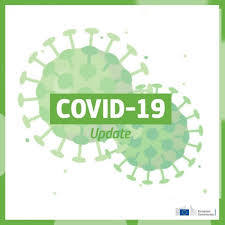 COVID 19 ÇAĞRI MERKEZİÇAĞRIMERKEZİ184VEYA 112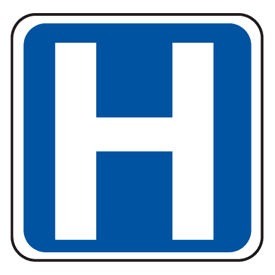 GÜLHANE EĞİTİM VE ARAŞTIRMA HASTANESİSAĞLIK KURULUŞU(0 312) 304 20 00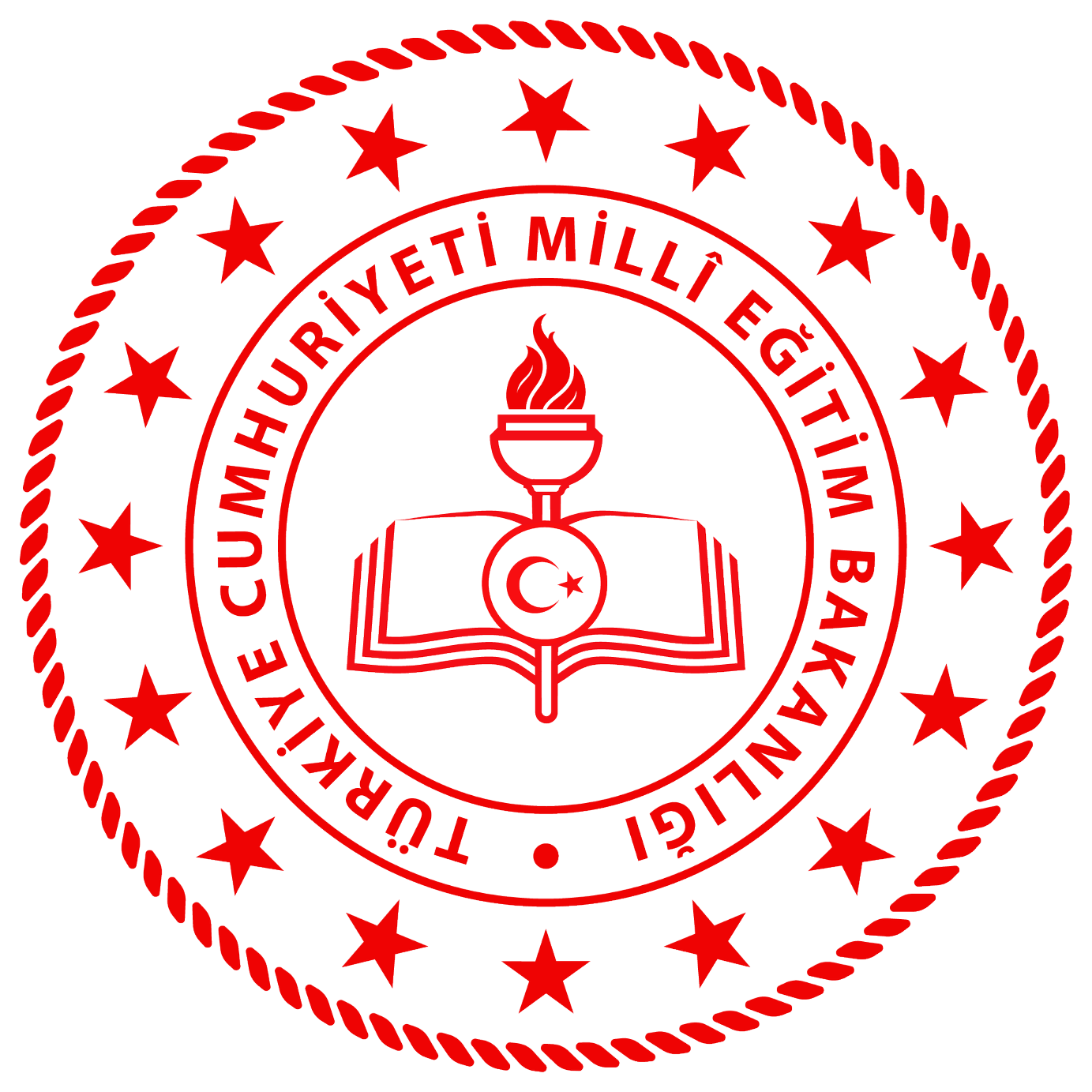 KEÇİÖREN İLÇE MİLLİ EĞİTİM MÜDÜRLÜĞÜİLÇE MEM0312 361 19 10/11-12ÖĞRENCİ, ÖĞRETMEN, DİĞER ÇALIŞAN VE TÜM PAYDAŞLAR İLE İLGİLİ KURUMDA ALINACAK COVİD-19 ÖNLEMLERİÖĞRENCİ, ÖĞRETMEN, DİĞER ÇALIŞAN VE TÜM PAYDAŞLAR İLE İLGİLİ KURUMDA ALINACAK COVİD-19 ÖNLEMLERİÖĞRENCİ, ÖĞRETMEN, DİĞER ÇALIŞAN VE TÜM PAYDAŞLAR İLE İLGİLİ KURUMDA ALINACAK COVİD-19 ÖNLEMLERİTEDBİRLERUYGULAMA SORUMLUSUAÇIKLAMAKurumda dezenfektanlar herkesin rahatlıkla görebileceği noktalara bırakılmalı ve uyarı levhalarıyla yerleri belirtilmelidir. Görevli bir personel tarafından dezenfektanların sürekli dolu kalmaları sağlanmalıdır.Müdür Yardımcısı(Seyit HasanSEYİT))Ali İBİKÇAM(Hizmetli)Antiseptik kontrol formuOkula girişte öğrenciler fiziksel mesafe kurallarına uygun olarak içeri alınmalıdır. Okul bahçe girişinde öğrenci, öğretmen ve diğer çalışanların ateşleri temassız ateş ölçerle ölçüldükten sonra içeri alınmalıdır. Okul içerisinde ağız ve burnun maske ile kapatılması şarttırNöbetçi öğretmen Nöbetçi idareciGüvenlik GörevlisiHijyen şartlarınınGeliştirilmesi,Enfeksiyon önleme veKontrol kılavuzuSınıflarda öğrencilerin oturma şekilleri fiziksel mesafe kurallarına uygun bir şekilde düzenlenmelidir. Öğrenciler yerlerine oturduktan sonra maskelerini çıkarabilirler. Her teneffüste tüm pencereler açılarak sınıfların havalandırılmalıdır. Her öğrenci sürekli aynı sırada oturmalı ve kesinlikle yer değişmemelidir.Sınıf öğretmeniDers öğretmeniNöbetçi ÖğretmenEnfeksiyon Önlem ve kontrol eylem planıKurum içerisinde karantina veya izolasyon odası belirlenmelidir. Şüpheli bir durumda COVİD-19 belirtileri gösteren kişi hemen karantina odasına alınarak izolasyonu sağlanmalıdır. Temas ettiği kişiler tespit edilerek onlar da izole edilmelidir. 184 SABİM veya 112 Acil yardımdan destek talep edilmelidir. Kontamine olmuş alanlar derhal dezenfekte edilmelidir. Kişinin ailesi bilgilendirilmelidir.Her şüpheli durumun COVİD-19 olmayacağı ile alakalı öğrenciye veya çalışana psikolojik destek verilmelidir.Salgın Sorumlusu(Hilal GÜZEN GÜN)Nöbetçi idareciNöbetçi öğretmenSınıf öğretmeniBBÖTemel el hijyeni ve etkin maske kullanımı eğitimleri uygulamalı olarak çalışanlara verilmeli, uygun afişlerle çalışanların farkındalıkları arttırılmalıdır. En etkin el hijyeninin  su ve sabunla elleri yıkamak olduğu mutlaka belirtilmelidir.Salgın SorumlusuHilal GÜZEN GÜNSEKÖPersonel Eğitim formlarıCOVID-19 semptomları ve kişisel hijyen önlemleri üzerine personel eğitimleri verilmeli, eğitimler kurum içerisine asılacak afişlerle desteklenmelidir.Müdür Yardımcısı(Yeşim KOYUNCU ŞAHİN)Personel eğitim planıEl hijyen ürünleri, maske, gözlük gibi kişisel koruyucu ekipmanlar ilgili personel için yeterli düzeyde temin edilmeli ve sürekliliği sağlanmalıdır.Müdür Yardımcısı(Seyit HasanSEYİT))KKD zimmet formuKişisel koruyucu ekipmanların kullanımı konusunda Sağlık Bakanlığı ve Milli Eğitim Bakanlığının talimatlarına uyulmalı, talimatlara ilişkin personel bilgilendirmesi yapılmalı; uyum takibi yapılmalıdır.Müdür Yardımcısı(Yeşim KOYUNCU ŞAHİN)Hijyen şartlarınınGeliştirilmesi,Enfeksiyon önleme veKontrol kılavuzuMaske, eldiven, tek kullanımlık mendiller ve hasta ve çalışanlardan kalan diğer atık malzemelerin atık yönetim süreçleri hakkında personel bilgilendirmesi yapılmalı, uygulamalar takip edilmelidir. Bu atık malzemeler için ayrı çöp torbaları sağlanmalı; çöplerin içeriğine temas edilmeden boşaltılması için gerekli uygulamalar yaptırılmalıdır.Müdür  YardımcısıHilal GÜZEN GÜNAtık yönetimi ve talimatnamesiKorunma yöntemlerine ilişkin verilen eğitimler belirli aralıklarla tazelenmeli, uygulamaları düzenli denetlenmelidir.Müdür Yardımcısı(Yeşim KOYUNCU ŞAHİN)Personel eğitim planıKurum personeli arasında en az 1,5 metre mesafe olması sağlanmalı; ekipman, araç ve gereçlerin ortak kullanımı önlenmelidir.Nöbetçi İdareciNöbetçi ÖğretmenEnfeksiyon Önlem ve kontrol eylem planıEl sıkışmak, tokalaşmak, sarılmak benzeri çok yakın temaslar engellenmelidir. Fiziksel mesafe korunarak selamlaşma yapılması sağlanmalıdır.Nöbetçi ÖğretmenNöbetçi idareciEnfeksiyon Önlem ve kontrol eylem planıHijyen gerektiren bütün ekipmanlar (bardak vb.) kişiye özel olmalı ve ortak kullanım engellenmelidir. Mümkün olduğunca kullan-at malzemeler kullanılmalıdır.Çay ocağı GörevlisiNöbetçi öğretmenEnfeksiyon Önlem ve kontrol eylem planıGörev dağılımına göre ayrı yemek ve mola zamanları tanımlanarak Fiziksel mesafenin korunması ve riskin azaltılması desteklenmelidir.Müdür Yardımcısı(Emine ÇAYLAN)Enfeksiyon Önlem ve kontrol eylem planıRiskli grupta yer alan çalışanlar mümkünse bu süreçte dışardan destek vermeli; mümkün olmadığı durumlarda hasta ile direk iletişimde bulunulmayan arka plan işlerde görevlendirilmelidir.Müdür Yardımcısı(Emine ÇAYLAN)Enfeksiyon Önlem ve kontrol eylem planıÇalışanların sağlık durumu COVID-19 semptomlarına ayrı bir önem vererek yakından takip edilmelidir.Müdür Yardımcısı(Seyit Hasan SEYİT)Enfeksiyon Önlem ve kontrol eylem planıÇalışanların işe başlamadan önce ve mümkünse gün içerisinde tanımlı aralıklarda infrared, temassız ateş ölçer ile ateş ölçümleri yapılmalıdır.Güvenlik GörevlisiNöbetçi öğretmenEnfeksiyon Önlem ve kontrol eylem planıÖksüren/ ateşi olan / nefes almakta zorlanan bir personel olması durumunda zaman kaybetmeden cerrahi maske taktırılarak en yakın sağlık kuruluşuna yönlendirilmelidir.Salgın sorumlusu (Hilal GÜZEN GÜN)Nöbetçi İdareciNöbetçi ÖğretmenAcil Durum Eylem planıVaka tespit tutanağıEnfeksiyon Önlem ve kontrol eylem planıKullanılması muhtemel tüm ekipmanlar, koruyucu ve destekleyici malzemelerin yerleri konusunda personel bilgilendirmesi yapılmalıdır.Müdür YardımcısıEmine ÇAYLANEnfeksiyon Önlem ve kontrol eylem planıÇalışanlar, güncellenen acil durum eylem planı hakkında bilgilendirilmesi ve plan kapsamında ne yapmaları veya yapmamaları gerektiğinin farkında olmaları sağlanmalıdır.Müdür YardımcısıHilal GÜZEN GÜNEnfeksiyon Önlem ve kontrol eylem planıÖĞRETMEN, ÖĞRENCİ veya DİĞER  ÇALIŞANLARININ ENFEKTE OLMASI DURUMUNDAÖĞRETMEN, ÖĞRENCİ veya DİĞER  ÇALIŞANLARININ ENFEKTE OLMASI DURUMUNDAÖĞRETMEN, ÖĞRENCİ veya DİĞER  ÇALIŞANLARININ ENFEKTE OLMASI DURUMUNDATEDBİRLERUYGULAMA SORUMLUSUAÇIKLAMAÖğretmen veya diğer çalışanlardan herhangi birinin enfekte olduğunu tespit edilmesi sonrasında, ivedilikle İl Milli eğitim müdürlüğüne ve il/ilçe sağlık müdürlüğüne gerekli bildirim yapılmalıdır. Temaslı takibinin başlatılması sağlanmalıdır. İlgili iletişim numaraları Kurum çalışanları için görünür bir alana hatırlatıcı olarak kaydedilmelidir.Salgın SorumlusuHilal GÜZEN GÜN Nöbetçi İdareciNöbetçi Öğretmen Salgın Acil Durum iletişim PlanıKurum çalışanlarının olası bir bulaşın önlenmesi adına uymaları gereken kurallar hatırlatılmalı; ilgili konularda bilgileri tazelenmelidir.Müdür YardımcısıYeşim KOYUNCU ŞAHİNPersonel Eğitim FormlarıEtkilenen çalışanın kullandığı ve dokunduğu her türlü malzeme için Tıbbi Atıkların Kontrolü Yönetmeliği kapsamında işlem yapılmalıdır.Salgın SorumlusuHilal GÜZEN GÜN Atık yönetimi ve talimatnamesiENFEKTE HASTANIN KURUMA GELMESİ DURUMUNDAENFEKTE HASTANIN KURUMA GELMESİ DURUMUNDAENFEKTE HASTANIN KURUMA GELMESİ DURUMUNDATEDBİRLERUYGULAMA SORUMLUSUAÇIKLAMAKuruma geldikten sonra COVID-19 olduğu şüphesi veya belirtileri gösteren kişilere gerekli bilgilendirme ve yönlendirme yapılmalıdır. Alınması gereken kişisel koruyucu tedbirler ve Alo 184 danışma hattıyla ilgili bilgi verilerek kişi en yakın sağlık kuruluşuna yönlendirilmeli yada 112 den yardım talep edilmelidir.Salgın SorumlusuHilal GÜZEN GÜNNöbetçi idareciNöbetçi ÖğretmenSalgın Acil Durum iletişim PlanıKurumda enfekte hasta olması durumunda yetkili makamlar tarafından yayımlanan güncel duyuru ve rehberlere uygun olarak işlem yapılmalıdır.Salgın SorumlusuHilal GÜZEN GÜNHijyen şartlarının geliştirilmesi enfeksiyon önleme ve kontrol KılavuzuEnfekte hasta kurumdan ayrıldıktan sonra kontamine olmuş/olması muhtemel bölgeler önlük, eldiven, yüz siperliği/gözlük, cerrahi maske gibi koruyucu önlemler alınarak uygun ürün ve prosedürler ile temizlenmeli, dekontamine edilmelidir. İşlemler sonrasında koruyucu ekipmanlar uygun şekilde çıkartılarak mutlaka el hijyeni sağlanmalıdır.Salgın sorumlusuHilal Güzen GÜNAtık yönetimi ve talimatnamesi